Министерство промышленности и экономического развития Рязанской области Доклад:«Состояние и развитие конкурентной среды на рынках товаров, работ и услуг Рязанской области в 2018 году»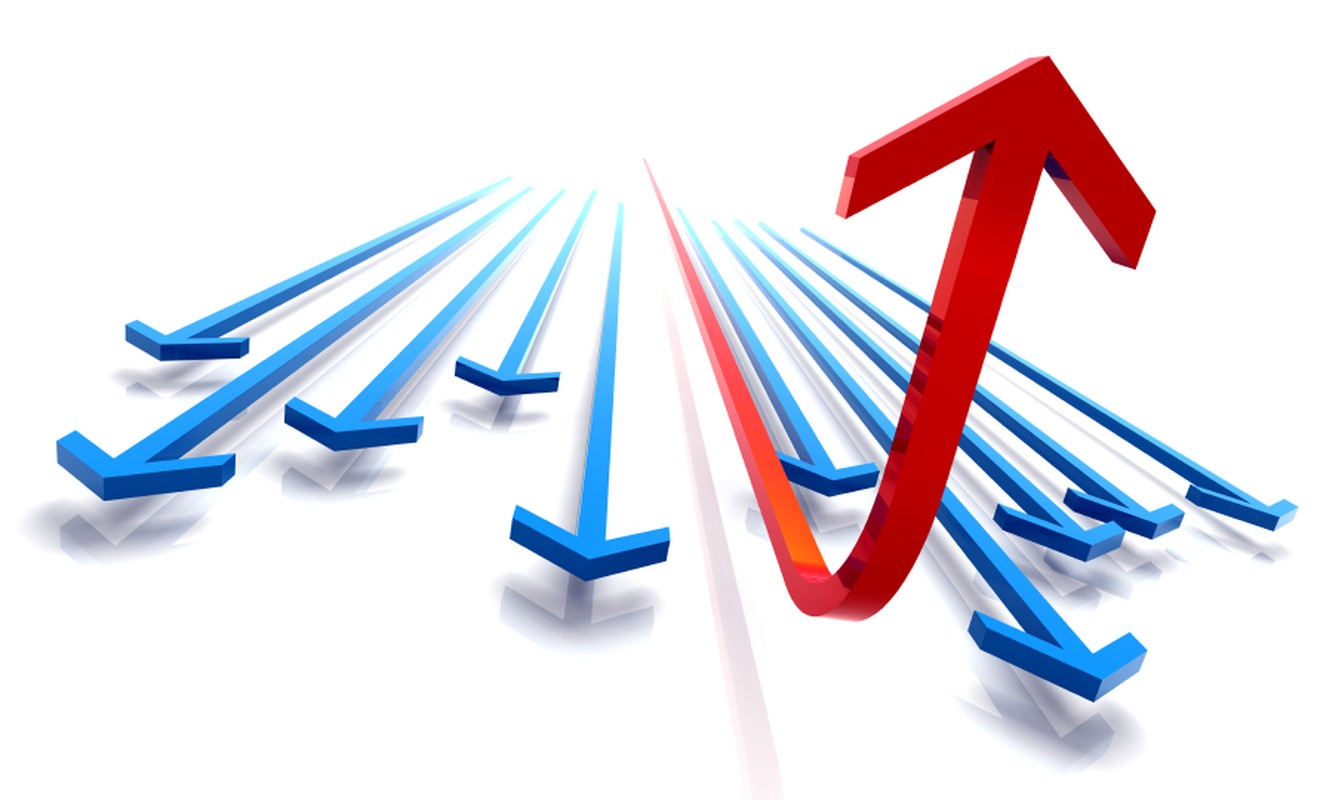 Рязань, 2019 годСодержаниеПриложение № 1. Перечень рынков, на которых присутствуют субъекты естественных монополийПриложение № 2. Реестр хозяйствующих субъектов, доля участия субъекта Российской Федерации в которых составляет 50 и более процентов, осуществляющих деятельность на территории Рязанской областиПриложение № 3. Реестр хозяйствующих субъектов, доля участия муниципального образования в которых составляет 50 и более процентов, осуществляющих деятельность на территории Рязанской областиПриложение № 4. Отчет о выполнении плана мероприятий («дорожной карты») по содействию развитию конкуренции в Рязанской области за 2018 годПриложение № 5. Отчет о выполнении мероприятий по развитию конкуренции, предусмотренных в планах мероприятий, действующих стратегических и программных документов за 2018 годПриложение № 6. Отчет о выполнении целевых показателей реализации «дорожной карты»ВведениеДоклад «Состояние и развитие конкурентной среды на рынках товаров, работ и услуг Рязанской области в 2018 году» подготовлен в соответствии со Стандартом развития конкуренции в субъектах Российской Федерации, утвержденным распоряжением Правительства Российской Федерации                 от 05 сентября 2015 г. № 1738-р (далее - Стандарт).Основными целями внедрения Стандарта в Рязанской области являются:- установление системного и единообразного подхода к осуществлению деятельности органов исполнительной власти Рязанской области по созданию условий для развития конкуренции;- развитие конкурентной среды в отраслях экономики;- создание условий для повышения качества и уровня жизни населения;- создание благоприятного инвестиционного и предпринимательского климата;- устранение избыточного государственного регулирования и снижение административных барьеров.Подготовка настоящего доклада осуществлена министерством промышленности и экономического развития Рязанской области в соответствии с рекомендациями Федеральной антимонопольной службы, АНО «Аналитический центр при Правительстве Российской Федерации» и АНО «Агентство стратегических инициатив по продвижению новых проектов», при участии центральных исполнительных органов государственной власти Рязанской области, Управления Федеральной антимонопольной службы по Рязанской области, с использованием данных территориального органа Федеральной службы государственной статистики по Рязанской области и результатов мониторинга состояния и развития конкурентной среды на рынках товаров, работ и услуг Рязанской области.В докладе представлены характеристики состояния конкуренции на социально значимых и приоритетных рынках, результаты мониторинга наличия административных барьеров и оценки состояния конкурентной среды субъектами предпринимательской деятельности, а также мониторинга удовлетворенности потребителей качеством товаров, работ и услуг на товарных рынках Рязанской области, информация о результатах общественного контроля за деятельностью субъектов естественных монополий, анализ результативности и эффективности деятельности органов исполнительной власти по содействию развитию конкуренции, включая оценку достижения целевых показателей развития конкуренции в Рязанской области.Раздел 1. Решение высшего должностного лица субъекта Российской Федерации о внедрении Стандарта развития конкуренции в субъектах Российской ФедерацииВнедрение Стандарта развития конкуренции в Рязанской области осуществляется в соответствии с распоряжением Губернатора Рязанской области от 22.10.2015 № 343-рг «Об осуществлении внедрения в Рязанской области стандарта развития конкуренции в субъектах Российской Федерации».Документ размещен в сети Интернет на официальном сайте министерства промышленности и экономического развития Рязанской области (Главная)/Направления/Развитие конкуренции/Нормативные правовые акты и методические рекомендации: https://mineconom.ryazangov.ru/upload/iblock/ac6/rgro_22_10_2015_343_rg.pdfРаздел 2. Доклад о состоянии и развитии конкурентной среды на рынках товаров, работ и услуг Рязанской области 2.1. Характеристика состояния и развития конкурентной среды на социально значимых рынках Рязанской областиВ данном разделе приведена краткая характеристика конкурентной среды на социально значимых и приоритетных рынках, позволяющая провести оценку объективных факторов конкуренции.2.1.1. Рынок услуг дошкольного образованияКонкурентная среда в сфере дошкольных образовательных услуг характеризуется доминированием муниципальных дошкольных образовательных учреждений.По состоянию на 1 января 2019 года на территории Рязанской области функционируют 315 дошкольных образовательных организаций, из которых 309 - муниципальные, 6 – негосударственные, а также 213 дошкольных групп в 109 общеобразовательных школах.В целом в Рязанской области за последние шесть лет создано свыше 5 тысяч дополнительных мест для дошкольников, введено в эксплуатацию 30 детских садов. Проблема с доступностью дошкольного образования для детей в возрасте от 3 до 7 лет решена во всех муниципальных образованиях, за исключением Рязанского района и г. Рязани, где актуальной остается проблема сохранения 100-процентной доступности в зонах активной жилищной застройки. Сохраняется дефицит мест для детей раннего возраста. По состоянию на 1 января 2019 года по Рязанской области доступность дошкольного образования для детей в возрасте от 2 месяцев до 3 лет составляет 65,8%.В последние годы в Рязанской области развивается негосударственный сектор, который способствует повышению обеспеченности услугами по дошкольному образованию, присмотру и уходу за детьми дошкольного возраста.На территории Рязанской области функционируют 6 негосударственных дошкольных образовательных организаций, детский сад – структурное подразделение частной гимназии и 3 дошкольные группы, организованные индивидуальным предпринимателем. Данные организации имеют лицензию на ведение образовательной деятельности, их посещают 728 детей.Всего частным предпринимательством в сфере дошкольного образования занимаются 44 индивидуальных предпринимателя, функционируют 37 центров развития, из них два - с детьми-инвалидами, 18 мини-детских садов, основным видом деятельности которых является присмотр и уход за детьми дошкольного возраста. Мини-сады посещают около 300 детей, центры развития не имеют постоянного контингента.Услуги индивидуальных предпринимателей востребованы как альтернативная форма получения дошкольного образования до зачисления ребенка в муниципальную дошкольную образовательную организацию.Необходимо отметить, что развитие негосударственного сектора и индивидуального предпринимательства целесообразно с учетом ограничений по строительству детских садов в густонаселенных микрорайонах г. Рязани, а также в сельских поселениях Рязанской области с небольшой численностью детского населения.Серьезных изменений в количестве организаций на рынке и доле муниципальных учреждений в их составе за 2018 г. не произошло, рынок можно отнести к категории с умеренно развитой конкуренцией.2.1.2. Рынок услуг детского отдыха и оздоровленияОдним из важных вопросов социальной политики Рязанской области является создание условий для полноценного отдыха и оздоровления всех категорий детей.Система финансирования отдыха и оздоровления детей строится на привлечении средств из всех возможных источников: федерального, областного и местных бюджетов, средств организаций и родителей.Организация отдыха и оздоровления детей в Рязанской области осуществляется круглогодично. На данном рынке функционируют следующие организации:- 20 загородных стационарных детских оздоровительных организаций;- 2 санаторных оздоровительных лагеря круглогодичного действия;- 2 санатория;- 368 лагерей с дневным пребыванием детей, в том числе лагерей труда и отдыха, организованных на базах государственных, муниципальных образовательных и спортивных организаций;- 10 палаточных лагерей.По форме собственности детские оздоровительные организации Рязанской области представлены следующим образом: 17 областных государственных организаций, 368 - муниципальных, 4 – ведомственных, 13 - частных организаций.В детских оздоровительных организациях Рязанской области ежегодно отдыхают свыше 52,5 тыс. детей, из них в частных - более 8 тыс. детей.Охват детей школьного возраста организованными формами отдыха в 2018 году составил 69,2% от общего количества детей, подлежащих оздоровлению, из них 8% детей отдыхали в частных организациях. Конкурентная среда в сфере услуг детского отдыха и оздоровления характеризуется доминированием организаций, находящихся в областной и муниципальной собственности.В то же время в регионе наработана определенная практика частно- государственного партнерства. По итогам открытых аукционов по приобретению путевок для детей в оздоровительные организации Рязанской области со всеми учреждениями региона, в том числе с лагерями, находящимися в частной собственности, заключаются государственные контракты.Правительством Рязанской области оказывается эффективная помощь детским оздоровительным организациям всех форм собственности в подборе и обучении персонала, в разработке образовательных программ. С руководителями и сотрудниками организаций отдыха и оздоровления (заместителями по воспитательной работе, бухгалтерами, медицинскими работниками) проводятся методические совещания и обучающие семинары.В целях развития негосударственного сектора на рынке детского отдыха и оздоровления, а также сохранения и развития существующей системы, повышения удовлетворенности населения данными услугами, необходимо реализовать меры поддержки детских оздоровительных организаций Рязанской области путем:- участия частных организаций в аукционах на оказание услуг по отдыху и оздоровлению детей; - предоставления организациям отдыха и оздоровления налоговых льгот;- предоставления субсидий и (или) грантов и (или) льготных кредитов частным поставщикам услуг дополнительного образования на проведение профильных лагерей (смен), которые являются наиболее востребованными;- оказания методической помощи в создании современных организаций отдыха и оздоровления.За 2018 г. количество организаций на данном рынке практически не изменилось.2.1.3. Рынок услуг дополнительного образования детейДополнительное образование рассматривается сегодня как важнейшая составляющая образовательного пространства Рязанской области. На 01.01.2019 система дополнительного образования включает в себя 180 организаций дополнительного образования, в том числе: 167 государственных и муниципальных и 13 негосударственных. Охват детей дополнительными образовательными услугами составляет 73%.Анализ структуры численности обучающихся в организациях дополнительного образования по видам образовательной деятельности показывает, что наиболее востребованными являются объединения художественной, спортивной и эколого-биологической направленности.При этом присутствие на данном рынке частных организаций незначительно. Доля детей и молодежи в возрасте от 5 до 18 лет, проживающих на территории Рязанской области и получающих дополнительные образовательные услуги в сфере дополнительного образования в частных организациях, осуществляющих образовательную деятельность по дополнительным общеобразовательным программам, составляет 1%. Доля частных организаций, предоставляющих услуги в сфере дополнительного образования, в общей численности организаций дополнительного образования составляет 7,2%.Приоритетными направлениями 2018 года являются естественно-научная и научно-техническая направленности.В Рязанской области техническое творчество представлено 235 объединениями организаций дополнительного образования. Общее количество воспитанников в них составляет 4446 человек или 7,8% от всех воспитанников организаций дополнительного образования области. Постоянно расширяется сеть естественно-математических объединений. В 2018/19 учебном году при ОГБУ ДПО «Рязанский институт развития образования» функционирует областная очно-заочная физико-математическая школа для 100 одаренных школьников Рязанской области.Приоритетным направлением научно-технического творчества молодежи сегодня становится робототехника. В городе Рязани функционирует открытый в 2017 году детский технопарк Кванториум «Дружба», в котором  обучаются 958 воспитанников.В целях развития детского научно-технического творчества в 2018 году на базе МОУ «Елатомская средняя школа» начал свою работу филиал детского технопарка Кванториум «Дружба».В Рязанской области в 2018 году прошел региональный чемпионат профессионального мастерства «Молодые профессионалы» по международным стандартам WorldSkills (Ворлдскиллс).Главным направление 2018 года является реализация приоритетного проекта «Доступное дополнительное образование для детей в Рязанской области на 2018-2020 годы», нацеленного на обеспечение доступности услуг дополнительного образования независимо от места проживания в городской и сельской местности. Основным направлением развития конкуренции на рынке предоставления дополнительных образовательных услуг является недопустимость сокращения количества организаций данной сферы, расширение спектра их услуг, обеспечение равных условий доступа детей к обучению в организациях различной формы собственности.Преобладающими на данном рынке, по-прежнему, остаются государственные и муниципальные учреждения, рынок относится к категории рынков с умеренно развитой конкуренцией.2.1.4. Рынок медицинских услугЗаконодательством Российской Федерации предусмотрено право выбора пациентом, как страховой медицинской организации, так и медицинской организации для оказания первичной медико-санитарной помощи.На рынке медицинских услуг в Рязанской области на 01.01.2019 действовало 66 организаций, подведомственных министерству здравоохранения Рязанской области.В реализации территориальной программы обязательного медицинского страхования (далее – территориальная программа ОМС) в 2017 году принимали участие 36 медицинские организации негосударственных форм собственности, в 2018 году – 37 медицинских организаций негосударственных форм собственности. Включение негосударственных медицинских организаций в реализацию территориальной программы ОМС позволяет создать условия для развития конкуренции на рынке медицинских услуг. С этой целью планируется увеличение участия частных медицинских организаций в реализации Территориальной программы государственных гарантий бесплатного оказания гражданам медицинской помощи на территории Рязанской области, в части территориальной программы ОМС, фактически с 37,1% в 2017 году до 38,5 в 2018 году и последующих годах.Информация о медицинских организациях, участвующих в выполнении территориальной программы ОМС, размещена на официальных сайтах ТФОМС Рязанской области и министерства здравоохранения Рязанской области.В целях оптимизации деятельности при оказании первичной медико-санитарной помощи и для развития конкуренции на рынке медицинских услуг в Рязанской области необходимо проводить планомерную работу по увеличению количества офисов общей врачебной практики и поликлинических отделений, что позволит осуществлять комплексный системный подход к проведению лечебно-профилактических мероприятий и повысить экономическую эффективность системы амбулаторно-поликлинической службы.В 2018 году в соответствии с решением Рязанской городской Думой от 20.10.2017 г. № 404-II произведена передача в безвозмездное пользование ГБУ РО «Городская клиническая больница № 11» помещений, общей площадью      191,0 кв.м., под размещение офиса на 2 врачебных участка мощностью 150 посещений в смену (численность обслуживаемого населения составляет – 14 900 человек). Офис открыт в январе 2018 года.Привлечение частных медицинских организаций для организации медицинской помощи в рамках государственно-частного партнерства позволит обеспечить конкурентоспособность первичной медико-санитарной помощи и повысить качество медицинских услуг.Рынок розничной продажи лекарств, иных фармацевтических товаров и медицинской техники в Рязанской области по состоянию на 01.01.2019 представлен 147 аптечными организациями (юридическими лицами). Из них 7 являются государственными аптечными организациями, 140 - негосударственными аптечными организациями. Доля негосударственных аптечных организаций, осуществляющих розничную торговлю фармацевтической продукцией, в общем количестве аптечных организаций составляет 95,2%.В настоящее время рынок относится к категории с умеренно развитой конкуренцией, в дальнейшем необходимо создавать благоприятную конкурентную среду в сельской местности на территориях, удаленных от областного и районных центров.2.1.5. Рынок услуг психолого-педагогического сопровождения детей с ограниченными возможностями здоровьяВ Рязанской области функционируют 11 учреждений образования, оказывающих психолого-педагогическую и медико-социальную помощь. Ежегодно данные образовательные организации предоставляют отдельные виды социальных услуг:- социально-педагогическое консультирование - около 3,6 тыс. консультаций;- социально-педагогическая диагностика и обследование личности - более 7,3 тыс. услуг;- педагогическая коррекция в отношении более 600 детей;- анимационные услуги для детей, находящихся в трудной жизненной ситуации, в том числе из социально неблагополучных семей - около 1,2 тыс. услуг.Социально-педагогический патронаж осуществлялся в отношении 1200 подростков.Педагоги центров по итогам 2017/18 учебного года оказали помощь более 8000 детям, осуществили индивидуальную педагогическую, психологическую, социальную помощь более 20 тысяч школьникам и педагогическим работникам.Особая работа проводится в Центрах с детьми и подростками с аддиктивным поведением. В Центрах работает антикризисное подразделение, состоящее из психиатра, психотерапевта, нарколога, психолога, социального педагога, логопеда, дефектолога, которое ежедневно оказывает помощь. В течение года в Центры за индивидуальной консультацией к специалистам обратились более 2,5 тыс. человек. Психолого-педагогическое сопровождение ребенка с ограниченными возможностями здоровья необходимо рассматривать как комплексную технологию психолого-педагогической поддержки и помощи ребенку и родителям в решении задач развития, обучения, воспитания, социализации со стороны специалистов разного профиля, действующих координированно. По итогам 2018 года в действующих учреждениях было оказано 40 услуг психолого-педагогического сопровождения детям с ограниченными возможностями здоровья.Негосударственных психолого-педагогических центров, имеющих лицензию на оказание образовательных услуг в части психолого-педагогической и медико-социальной помощи, в Рязанской области не имеется.В целях развития конкуренции на рынке данных услуг необходимо создание условий для увеличения количества негосударственных (немуниципальных) организаций, оказывающих услуги ранней диагностики, специализации и реабилитации детей с ограниченными возможностями здоровья.Специфический рынок с ограниченной численностью работающих и оказывающих крайне узкие услуги, в 2018 году улучшил свои позиции, перейдя в категорию рынков с умеренно развитой конкуренцией. 2.1.6. Рынок услуг социального обслуживания населенияСогласно Федеральному закону от 28.12.2013 № 442-ФЗ «Об основах социального обслуживания граждан в Российской Федерации» система социального обслуживания включает в себя как организации социального обслуживания, находящиеся в ведении органов государственной власти, так и негосударственные (коммерческие и некоммерческие) организации социального обслуживания и индивидуальных предпринимателей, осуществляющих социальное обслуживание.В настоящее время в Рязанской области сформирован реестр поставщиков социальных услуг, в который входят 43 учреждения социального обслуживания, подведомственных министерству труда и социальной защиты населения Рязанской области, и 6 негосударственных организаций, предоставляющих социальные услуги:- Региональная общественная организация «Еврейский общинный культурный центр Рязанской области «Хесед-Тшува»;- автономная некоммерческая организация «Центр социальной помощи «Доброе дело»;- Рязанское областное отделение Общероссийской общественной организации «Российский Красный Крест»;- Рязанское региональное отделение Общероссийской общественной организации инвалидов «Всероссийское общество глухих»,- общество с ограниченной ответственностью «Желтый крест»,- автономная некоммерческая организация «Забота и милосердие».Из 43 государственных учреждений социального обслуживания, включенных в реестр поставщиков социальных услуг, социальные услуги в стационарной форме предоставляли 18 стационарных учреждений и 5 социально-реабилитационных центров для несовершеннолетних, в полустационарной форме – 1 Центр социальной реабилитации инвалидов, в различных формах социального обслуживания (стационарной, полустационарной формах и на дому) – 19 комплексных центров социального обслуживания населения.Общество с ограниченной ответственностью «Желтый крест» и АНО «Забота и милосердие» включены в реестр поставщиков социальных услуг Рязанской области в 2018 году.За 2018 год социальные услуги государственными учреждениями были предоставлены более 40 тыс. граждан, негосударственными организациями –около 1300 жителям области. Предоставлено свыше 240 тыс. социальных услуг, что на 37% больше по сравнению с аналогичным периодом 2017 года.В целях повышения качества и доступности социальных услуг, а также развития альтернативных форм ухода за гражданами пожилого возраста внедрены и развиваются стационарозамещающие технологии социального обслуживания с ориентацией на предоставление социальных услуг на дому. В настоящее время в регионе применяется более 20 стационарозамещающих технологий, которые направлены на сохранение ментальной активности и профилактику обстоятельств, обуславливающих нуждаемость в социальном обслуживании в стационарной форме (в том числе одиночества, депрессии, инвалидности).Для развития конкуренции в сфере социального обслуживания, повышения качества социальных услуг и совершенствования социального обслуживания граждан в различных формах проводится планомерная работа по стимулированию входа на рынок негосударственных поставщиков социальных услуг, а именно:- обеспечено нормативное правовое сопровождение процесса привлечения негосударственных участников рынка;- осуществляется информационное и методическое сопровождение организаций, включенных в реестр поставщиков социальных услуг;- проводится информационно-разъяснительная работа с некоммерческими социально ориентированными организациями с целью привлечения их к предоставлению социальных услуг.Дальнейшее развитие негосударственного сектора позволит расширить региональную сеть организаций социального обслуживания, повысить обеспеченность населения социальными услугами при рациональном использовании средств регионального бюджета. 2.1.7. Рынок услуг в сфере культурыОсновной спектр услуг в сфере культуры Рязанской области предоставляют населению региона федеральные, государственные и муниципальные учреждения культуры (1238 государственных и муниципальных учреждений). Доля государственного и муниципального сектора в сфере культуры Рязанской области составляет 97,2%. Учреждения культуры функционируют в виде автономных (государственные учреждения - 4 театра, Рязанская областная филармония, Государственный музей-заповедник С.А. Есенина) и бюджетных учреждений. Это уникальные по содержанию деятельности учреждения, являющиеся в настоящее время неоспоримыми лидерами на областном рынке культурных услуг. Широкий спектр предоставляемых услуг (и выполняемых работ), наличие профессионального кадрового состава, необходимой материально-технической и научно-методической базы позволяют обеспечивать высокое качество и необходимый объем востребованных у различных групп населения области услуг по доступным ценам. В том числе важной составляющей миссии этих учреждений является воспитательная и социально значимая деятельность, возложенная на них государством.В незначительном объеме в сфере культуры Рязанской области представлен негосударственный сектор услуг. Количество организаций - юридических лиц негосударственной формы собственности составляет 35 (2,8%).В перечень негосударственных музеев Рязанской области, в который входили музей «Русский самовар», Касимовский музей колоколов, Мещерский музей деревянного зодчества имени В.П. Грошева, Сказочный музей пощуповской игрушки, Касимовский музей необычных коллекций, Музей истории рязанского леденца «Сахаровар», «Галерея пряников», Интерактивный музей сказок «Забава», вошли открывшиеся в 2018 году Музей «Фабрика игрушек» и Музей холодного оружия.Трудностями развития рынка является недостаточная заинтересованность бизнеса в осуществлении деятельности в данной сфере, а также широкое распространение массовой культуры и преобладание материальных потребностей, повлекших за собой изменения в структуре индивидуального и организованного досуга. Кроме того, услуги, оказываемые учреждениями негосударственного сектора, имеют ряд ограничений и системных проблем, среди которых: низкая ценовая и территориальная доступность, предоставление услуг только определенной категории населения, отсутствие необходимых площадей (выставочных и концертных залов, фондохранилищ и т.д.) для осуществления деятельности, научно-методической и информационной базы.Вместе с тем в Рязанской области налажено взаимодействие государственных учреждений культуры с негосударственным сектором в этой сфере, результатом которого является привлечение последних к реализации социально-культурных проектов.За прошедший год серьезных изменений в количестве организаций на рынке и доле муниципальных учреждений в их составе за 2018 г. не произошло, рынок можно отнести к  категории с умеренно развитой конкуренцией.2.1.8. Рынок услуг жилищно-коммунального хозяйства Рынок жилищно-коммунальных услуг охватывает следующие секторы: управление многоквартирными домами, содержание и текущий ремонт общего имущества в многоквартирных домах; водоснабжение и водоотведение; электроснабжение; теплоснабжение; газоснабжение; обращение с твердыми коммунальными отходами. Число участников рынка жилищно-коммунального хозяйства на территории Рязанской области по состоянию на 01.07.2018 года составило 342 единиц. Доля организаций частной формы собственности составляет в сфере управления многоквартирными домами – 98%, в сфере предоставления коммунальных услуг – 71%. Особенно активно конкуренция развивается в сфере управления многоквартирными домами. В 2018 году доля многоквартирных домов в которых собственники помещений выбрали и реализуют способ управления многоквартирными домами составила 91,2%, что выше уровня 2017 года на 0,8 п.п. При этом доля многоквартирных домов, в которых собственники помещений выбрали в качестве способа управления своими домами управление управляющими организациями составила 58,7%, в том числе управляющими организациями частной формы собственности – 56,6%. Развитие конкуренции требует информационной открытости отрасли. На территории Рязанской области активно эксплуатируется государственная информационная система жилищно-коммунального хозяйства (ГИС ЖКХ). В настоящее время в системе зарегистрированы 100% органов государственной власти Рязанской области, органов местного самоуправления, ресурсоснабжающих организаций и организаций, получивших лицензию на осуществление деятельности по управлению многоквартирными домами, ТСЖ и ЖСК. Всеми поставщиками обеспечивается размещение информации в соответствии с требованиями законодательства о ГИС ЖКХ. Ведется работа по рассмотрению обращений граждан, поступающих по каналам ГИС ЖКХ.2.1.9. Рынок розничной торговлиСостояние розничной торговли в Рязанской области характеризуется высокой предпринимательской и инвестиционной активностью, благодаря чему сложился разнообразный ассортимент предлагаемых товаров и услуг, а также мультиформатная инфраструктура.В настоящее время на территории Рязанской области работает свыше 9,9 тысяч объектов розничной торговли, на которых занято около 65 тысяч человек или около 12% экономически активного населения области.Во всех муниципальных образованиях области действует 508 торговых предприятий, 20 крупных продовольственных транснациональных, федеральных и региональных торговых сетей.Обеспеченность торговыми площадями за 2018 год увеличилась на 3,0% и по состоянию на 01.01.2019 г. составила 999 кв.м на 1000 жителей, что на 98,2% выше расчетного норматива для Рязанской области.В регионе работает 13 розничных рынков, из которых 6 - сельскохозяйственных, 6 - универсальных и 1 - специализированный.За 2018 год оборот розничной торговли по Рязанской области составил 191,6 млрд. рублей и увеличился в товарной массе по сравнению с 2017 годом на 3,0%.Сдерживающее влияние на динамику оборота розничной торговли оказывает переориентирование покупательского спроса на более дешевые продовольственные и непродовольственные товары и наблюдаемая тенденция к накоплению денежных средств населением.Основные меры по стимулированию развития розничной торговли:- открытие новых, реконструкция и модернизация действующих объектов (за 2018 год открылось 302 объекта розничной торговли);- увеличение количества торговых площадей, особенно современных форматов (за отчетный период введены в действие 36 торговых предприятий федеральных сетей, в том числе 16 - в районах области);- расширение сбыта продукции, произведенной рязанскими товаропроизводителями, в том числе за счет проведения ярмарок выходного дня, организации дополнительных площадок для торговли сельскохозяйственной продукцией, регулярного проведения закупочных сессий с торговыми сетями, а также работы в социальной программе «Забота».Рынок можно отнести к категории с развитой конкуренцией.2.1.10. Рынок услуг перевозок пассажиров наземным транспортом На 25.12.2018 года в Рязанской области зарегистрировано 139 единиц городского электрического транспорта, около 1850 автобусов, осуществляющих регулярные перевозки пассажиров. Услуги по осуществлению регулярных перевозок пассажиров автомобильным транспортом на территории Рязанской области оказывают 195 лицензиатов, в том числе 50 юридических лица, из которых 2 муниципальных предприятия и 143 индивидуальных предпринимателей. Перевозки пассажиров автомобильным и городским наземным электрическим транспортом на территории Рязанской области осуществляются по 463 маршрутам, в том числе 124 городским, 299 пригородным и 40 междугородным. Общая протяженность всех маршрутов составляет 23,5 тыс. километров. Особенностью автотранспортного комплекса Рязанской области является его структура по форме собственности: отсутствие государственных предприятий (имеется 3 муниципальных предприятия), все предприятия, оказывающие услуги населению и производственному комплексу – частной формы собственности, индивидуальные предприниматели. Доля негосударственных автотранспортных предприятий в настоящий момент составляет 95%. Имеется ряд маршрутов с низким пассажиропотоком (часто убыточные), но которые являются социально значимыми ввиду отсутствия альтернативных видов сообщения, что не позволяет привлечь к данному виду услуг более широкий круг перевозчиков на условиях развитой конкуренции. Большинство жалоб и обращений граждан связано с отсутствием транспортного сообщения с небольшими населенными пунктами. Для развития конкуренции необходимо привлекать перевозчиков, имеющих более новые транспортные средства. С 1 июля 2016 г. закупка транспортных средств для обслуживания населения осуществляется только с соблюдением требований к их доступности инвалидам. В 2014 - 2016 годах создана региональная навигационно-информационная система Рязанской области (РНИС) и проведена работа по подключению транспортных средств, обслуживающих пассажирские перевозки к системе ГЛОНАСС, что позволило организовать диспетчеризацию и мониторинг работы транспорта. Регулярность перевозок по межмуниципальным маршрутам за 2018 года составила 99,6%.2.1.11. Рынок услуг связиУслуги подвижной радиотелефонной связи, в том числе доступ в информационно-телекоммуникационную сеть «Интернет», предоставляют 4 оператора связи (ПАО «Мобильные ТелеСистемы», ПАО «Вымпел-Коммуникации», ПАО «МегаФон» и ООО «Т2 Мобайл»). Покрытие территории Рязанской области сигналом сотовой связи более 95 %.ПАО «Ростелеком» оказывает услуги электросвязи в сети связи общего пользования и занимает существенное положение на социально значимом рынке среди операторов связи.На рынке услуг связи Рязанской области сохраняется общая тенденция замещения фиксированной электросвязи на услуги подвижной радиотелефонной связи. В целях обеспечения нового качества жизни жителей малых населенных пунктов с числом жителей от 250 до 500 человек на территории региона реализуется проект Федерального агентства связи и ПАО «Ростелеком». В результате его исполнения современные услуги связи уже доступны в 57 населенных пунктах. Из них в 2018 году 10 точек беспроводного высокоскоростного доступа к сети «Интернет» установлены в 6 муниципальных образованиях региона: Клепиковский район (с. Бусаево), Спасский район (c. Сушки, с. Городковичи), Сасовский р-н (с. Демушкино, с. Устье), Сараевский р-н (с. Напольное, с. Новобокино), Старожиловский р-н (с. Столпцы), Шацкий р-н (с. Кермись, с. Ямбирно).Дополнительно в рамках реализации программы «Цифровая экономика Российской Федерации» Минкомсвязь России прорабатывает возможность обеспечения населенных пунктов с числом жителей от 100 до 1000 человек связью и высокоскоростным доступом к сети «Интернет». Доля домохозяйств, имеющих широкополосный доступ к сети «Интернет» (не менее 100 Мбит/с), к 2024 году составит 97 %.В силу специфики рынка количество организаций на рынке за 2018 год не изменилось. Рынок, как и в 2017 году, остается в категории с развитой конкуренцией.2.2. Характеристика состояния и развития конкурентной среды на приоритетных рынках Рязанской области2.2.1 Рынок производства и переработки сельскохозяйственной продукцииРязанская область - регион с развитым сельским хозяйством, расположенный в непосредственной близости от Москвы - крупнейшего рынка сбыта сельскохозяйственной продукции. В сельском хозяйстве работает свыше 14 тыс. человек. Общая площадь земель сельскохозяйственного назначения в Рязанской области составляет 2529,6 тыс. га, из них сельскохозяйственные угодья занимают 2336,9 тыс. га, пашня – 1474,9 тыс. га.В Рязанской области функционирует 232 сельскохозяйственных организаций, 252 действующих крестьянских (фермерских) хозяйства, 288,2 личных подсобных хозяйств, 170 предприятия пищевой и перерабатывающей промышленности всех форм собственности.Предприятиями пищевой промышленности особое внимание уделяется расширению ассортимента выпускаемой продукции внедрению в производство продукции с длительными сроками хранения, высокой степени готовности, соответствующей всем современным требованиям и удовлетворяющей взыскательный спрос потребителя.В 2018 году предприятия пищевой и перерабатывающей промышленности Рязанской области произвели и реализовали пищевых продуктов, включая напитки на сумму 47,7 млрд. рублей. Индекс промышленного производства пищевых продуктов составил 100,8%, напитков 107,5%. Производство мяса и субпродуктов увеличилось на 60,0%, сливочного масла на 9,0%, творога на 14,5%, макаронных изделий на 11,6%, кондитерских изделий на 11,4%, картофеля переработанного и безалкогольных напитков на 7,5%.По сравнению с прошлым годом увеличились объемы выпуска продукции в крахмалопаточной отрасли: нативного крахмала на 29%, модифицированного крахмала на 25%, крахмальной патоки на 34%.Товарная насыщенность продовольственного рынка основными товарами носит устойчивый характер. Рязанская область полностью обеспечена собственным производством молока и молочной продукции, картофелем, яйцом, хлебом и хлебопродуктами. При выборе продовольственных товаров покупатели отдают предпочтение качественным товарам российских производителей.Развитие конкурентной среды на агропродовольственном рынке является одним из основных рыночных методов стимулирования производства товаров, ограничения возможностей отдельных хозяйствующих субъектов негативно воздействовать на продовольственный рынок, сокращения излишних посреднических структур при реализации продовольственных товаров.Расширение возможностей выхода на рынок товаропроизводителям обеспечивается за счет применения практики прямых продаж сельскохозяйственных товаров и продовольствия, в том числе через рынки, ярмарки выходного дня и предприятия фирменной торговли.На ярмарках выходного дня реализуют свою продукцию от 195 до 240 товаропроизводителей разных форм собственности, средние цены на реализуемую продукцию значительно ниже средних цен в розничной сети.Продолжительный производственный цикл определяет инерционность предложения сельскохозяйственной продукции при изменении цен. Сезонность производства приводит к неравномерной реализации продукции в течение года. Значительная доля скоропортящейся продукции (овощи, молоко) требует ее скорейшей реализации, что обостряет конкуренцию в период массового поступления этих товаров на рынок.Большая часть сельских производителей региона - это малые и средние предприятия, в основном коллективные хозяйства. Существующие крупные хозяйства и объединения хозяйств - агрохолдинги, не могут организовываться таким образом, чтобы воздействовать на рынок.В случае резкого падения цен либо длительного периода с низкими ценами на сельскохозяйственную продукцию сельский товаропроизводитель не может отвечать адекватным сокращением производства и проявить гибкость и способность к быстрому обновлению.Важнейшими факторами, препятствующими развитию конкуренции на агропродовольственном рынке, являются:- нехватка перерабатывающих мощностей для отдельных видов продукции;- высокие риски утраты урожая вследствие неблагоприятных метеорологических условий;- высокая степень изношенности основных фондов предприятий агропромышленного комплекса;- недостаток материальных и финансовых ресурсов у сельхозтоваропроизводителей и перерабатывающих предприятий.Основными задачами, направленными на развитие конкуренции на агропродовольственном рынке региона, являются:- стимулирование и поддержка сельскохозяйственных организаций и предприятий пищевой промышленности в инвестировании финансовых средств в модернизацию и техническое перевооружение производства, внедрение высокопроизводительных и ресурсосберегающих технологий, строительство новых предприятий;- расширение возможностей входа на рынок для товаропроизводителей за счет применения практики прямых продаж сельскохозяйственных товаров и продовольствия, в том числе через рынки, ярмарки выходного дня и предприятия фирменной торговли.2.2.2. Рынок туристических услугВ Рязанской области в последние годы отмечается устойчивый рост показателей, характеризующих развитие туристской отрасли.Объем туристско-экскурсионного потока в Рязанской области в 2018 году по предварительной оценке составил 1620,5 тыс. человек, что на 5,2 % больше аналогичного показателя 2017 года.Приоритетным направлением в Рязанской области является туризм с культурно-познавательными целями. На данный сегмент приходится около 60% от всего туристического спроса.На территории региона расположены самые разнообразные музеи - краеведческие, исторические, мемориальные, военно-исторические, естественно-научные, центры народных промыслов и ремесел. К числу наиболее значимых и посещаемых туристических объектов в Рязанской области относятся Рязанский кремль, Государственный музей-заповедник С.А. Есенина, музей-усадьба академика И.П. Павлова.В 2018 году к числу привлекательных туристских объектов добавился музей истории холодного оружия им. В.А. Захарова и музей «Фабрика игрушек».Перспективное направление - экотуризм. В Рязанской области насчитывается 103,5 га особо охраняемых природных территорий, 47 заказников, 57 памятников природы, одно водно-болотное угодье международного значения.В Рязанской области находится знаменитая на весь мир Мещера, которая, по оценке Гринпис, не имеет себе равных в Европе по разнообразию водных и лесных комплексов. В настоящее время на территории Мещеры расположено большое количество охраняемых природных территорий, в том числе Окский государственный природный биосферный заповедник и национальный парк «Мещерский», привлекающие тысячи туристов и любителей русской природы.На федеральном уровне создан Национальный календарь событий, в котором Рязанская область представлена следующими мероприятиями: Всероссийский есенинский праздник, «Битва на Воже», гастрономические фестиваль «Малина», молочный фестиваль «За Окой пасутся КО…», международные фестивали гончаров и кузнецов, Кремлевские вечера. В августе 2018 года в городе Рязани состоялись мероприятия I Международного Форума Древних городов. Проведение мероприятия международного масштаба имеет большое значение для привлечения в Рязанскую область инвестиций, повышения туристической привлекательности, создания положительного имиджа региона. На туристском рынке региона туроператорскую и турагентскую деятельность осуществляют 109 компаний, включая 8 туроператоров внутреннего туризма.Близость к Москве и появление в структуре гостиничных комплексов города Рязани современных конференц-площадок создают комфортные условия для привлечения деловых туристов.В Рязанской области насчитывается 155 коллективных средств размещения. Большинство современных гостиниц сосредоточено в городе Рязани, в районах области наблюдается проблема нехватки комфортабельных средств размещения.В 2018 году в рамках федеральной целевой программы «Развитие внутреннего и въездного туризма в Российской Федерации (2011-2018 годы)» и государственной программы Рязанской области «Развитие культуры и туризма на 2015-2020 годы» на принципах государственно-частного партнерства завершилась реализация крупнейшего инвестиционного проекта в сфере туризма «Создание туристско-рекреационного кластера «Рязанский», Рязанская область». В результате реализации данного проекта создано 7 разноформатных туркомплексов. Объем инвестиций за период реализации составил более 3,0 млрд. рублей.Разработана концепция и начата реализация нового проекта по созданию и развитию туристско-рекреационного кластера «Касимовский», который предусматривает комплексное развитие г. Касимова и Касимовского района, вовлечение в туристский оборот объектов культурного наследия.Туристские ресурсы Рязанской области были представлены на крупнейших международных выставках: «China International Import Expo 2018» в Шанхае, «ITM», «MITT», «Leisure/Отдых» в Москве.В настоящее время в туристской отрасли Рязанской области можно выделить ряд сдерживающих факторов:- невысокий уровень развития туристской инфраструктуры в муниципальных образованиях Рязанской области;- недостаточный уровень качества туристского обслуживания;- недостаточный уровень благоустройства основных туристских центров региона (дороги, общественные пространства, состояние объектов культурного наследия);- недостаточная рекламная кампания региона.При этом рынок услуг в сфере туризма и гостиничного сервиса определен как растущий рынок с благоприятными перспективами развития.Рынок туристических услуг Рязанской области насчитывает достаточное количество объектов, не смотря на это в 2018 году рынок можно отнести к категории с умеренно развитой конкуренцией.2.3. Мониторинг состояния и развития конкурентной среды на рынках товаров, работ и услуг Рязанской области2.3.1. Результаты мониторинга наличия (отсутствия) административных барьеров и оценки состояния конкурентной среды субъектами предпринимательской деятельностиМониторинг состояния и развития конкурентной среды на рынках товаров, работ и услуг в 2018 году был осуществлен посредством анкетирования представителей бизнеса Рязанской области. В опросе приняли участие 2473 респондентов из всех муниципальных образований региона             (в 2017 г. – 976). В целях анализа изменения ситуации, полученные результаты сравнивались с данными мониторинга за 2017 год. Большинство респондентов являются руководителями высшего и среднего звена (46% ответивших) (2017 - 19%), в 2017 году лидировали собственники бизнеса (2017- 56%, 2018 – 41%). В опросе преимущественно приняли участия лица, которые наиболее заинтересованы в развитии бизнеса.Размеры бизнеса были оценены посредством численности сотрудников и величины годового оборота организации (рисунок 1, 2).Рисунок 1 - Численность сотрудников организацииРисунок 2 - Примерная величина годовой выручки организации Таким образом, большая часть респондентов отнесла себя к микропредприятиям, однако в 2018 г. их величина снизилась на 18 п.п. по отношению к 2017 г.; численность опрошенных, занятых в малом бизнесе выросла на 5 п.п., доля средних предприятий значительно увеличилась – на 23 п.п., доля крупных выросла в два раза.. Большинство респондентов заняты в соответствующей сфере деятельности от 1 года до 3 лет (35,4%) (рисунок 3). Рисунок 3 – Период, в течение которого бизнес осуществляет свою деятельностьСтруктура респондентов по видам экономической деятельности приведена в Таблице № 1. Таблица № 1 – Распределение респондентов по видам экономической деятельности в 2018 г. * В 2017 г. мониторинг по данным параметрам не проводилсяВ опросе приняли участие представители всех сфер бизнеса. Но наибольшую долю (более трети от всех опрошенных) составляют респонденты, работающие в сфере торговли. Второе место в 2018 г. занимают респонденты, представляющие обрабатывающие производства, причем их доля по сравнению с данными прошлого года выросла практически в два раза. Следует отметить так же значительную часть представителей сферы сельского хозяйства, охоты, лесного хозяйства, рыболовства и рыбоводства – 11 % в 2018 г. и 13 % в 2017 г. Остальные виды деятельности представлены в выборке 5 % и менее. Территориально респонденты реализуют наибольшую часть продукции на локальном рынке одного муниципального образования и Рязанской области.В целом по региону в 2018 г. уровень конкуренции как высокий оценило 35,3% предпринимателей, по сравнению с 2017 г. их доля возросла на 12,3 п.п. Высока доля тех, кто считает уровень конкуренции умеренным (23,9%), при этом их доля снизилась на 16,1 п.п. (рисунок 4).Рисунок 4 – Оценка уровня конкуренции на основном для бизнеса рынке, %В 2018 была дополнительно проведена оценка уровня конкуренции на отдельных рынках региона, включенных в приоритетные отрасли (сферы) для развития конкуренции в соответствии с Указом Президента РФ № 618 от 21.12.2017 (13 рынков) (в 2017 такая оценка не проводилась).Большинство респондентов отмечают низкий уровень или отсутствие конкуренции в сфере водоснабжения и водоотведения (54%), теплоснабжения (50%), дорожного строительства (44%), телекоммуникаций (42%). Умеренная конкуренция присутствует при реализации нефтепродуктов (48%), в сфере информационных технологий (47%).Около пятой части респондентов затруднились с оценкой (рисунок 5).Рисунок 5 – Оценка состояния конкурентной среды  на отдельных рынках, %В целом по региону респонденты отмечают, что уровень конкуренции между организациями, которые они представляют, снижается, хотя и остается на довольно высоком уровне (рисунок 6). В частности, практически у половины бизнеса имеется до 3-х конкурентов (увеличение на 18 п.п. по сравнению            с 2017 г.), у каждого четвертого отмечается их большое количество (снижение на 15 п.п. по сравнению с 2017г.). Рисунок 6 – Оценка количества конкурентов для бизнеса рынке, %По оценке предпринимателей, на рынках Рязанской области, в среднем присутствует от 4 до 10 и более поставщиков товаров, работ и услуг (рисунок 7), по сравнению с 2017 годом их доля увеличилась на 19,9 п.п. Каждый четвертый из опрошенных в 2018 г. имеет от 2 до 3 поставщиков товаров, работ и услуг, что на 10 п.п. меньше, чем в 2017 г.Рисунок 7 - Оценка примерного числа поставщиков основного закупаемого товара (работы, услуги) для производства и реализации продукции/оказания услуг, %Стабильное количество конкурентов отметило большинство респондентов (44%), при этом доля представивших данную оценку возросла по сравнению с предыдущим годом на 4 п.п. (рисунок 8). О сокращении количества конкурентов в 2018 г. заявили только 9,8% опрошенных, их доля по сравнению с 2017 годом увеличилась на 2,8 п.п . Рисунок 8 - Изменение количества конкурентов на основном для бизнеса рынке, %Относительно причин такого положения респонденты в большинстве случаев затрудняются ответить (39,7% - 2018 г.; 71% - 2017 г.). Из оставшихся вариантов ответа в 2018 г. на 26,4 п.п. респондентов больше считают, что изменение количества респондентов связано с появлением (уходом с рынка) преимущественно иностранных участников, на 0,6 п.п. - с появлением (уходом с рынка) преимущественно российских участников. Доля участников, указывающих обе причины, выросла на 7,5 п.п. и составила 20,5% (рисунок 9). Рисунок 9 - Причины изменения количества конкурентов на основном для бизнеса рынке, %Помимо общих оценок предпринимателям Рязанской области в 2018 г предлагалось оценить уровень конкуренции на различных целевых рынках региона (Таблица 2). В 2017 г. такая оценка не проводилась.Таблица 2 – Оценка уровня конкуренции на целевых рынках в 2018 г., в %Преобладание высокого уровня конкуренции ни на одном из оцениваемых рынков не было продемонстрировано, равно как и ее отсутствие. Большинство респондентов отмечают конкуренцию на среднем и низком уровнях. Так средний уровень конкуренции, по мнению представителей бизнеса характерен для таких целевых рынков как: дорожное строительство, телекоммуникации, информационные технологии, реализация нефтепродуктов, услуги в сфере грузовых перевозок, производство радиоэлектроники, производство лекарственных средств, рынок банковских услуг. На рынке сельского хозяйства, теплоснабжения, водоснабжения и водоотведения, производства строительных материалов, машиностроения и производство пищевых продуктов, по мнению большинства респондентов, уровень конкуренции низкий.Оценка общих условий ведения бизнеса приведена на рисунке 10 и в большинстве случаев воспринимается как удовлетворительная, при снижении показателя на 10 п.п. в 2018 г., так же можно отметить рост отличных оценок в том же году на 23 п.п. и снижение хороших на 15,8 п.п. Таким образом, положительно оценивают деловой климат 79,2% респондентов.Рисунок 10 – Оценка общих условий ведения бизнеса в Рязанской области, %На вопрос «Как бы Вы охарактеризовали деятельность органов власти на основном рынке для бизнеса?» получены следующие ответы, отраженные в Таблице 3.Таблица 3 - Деятельность органов власти на рынке, который представляет организацияБольше четверти респондентов ответили, что органы власти не предпринимают необходимых действий на рынке для бизнеса, причем в 2018 г. их число увеличилось более, чем на 26,7 п.п. Доля предпринимателей, считающих, что органы власти помогают своими действиями бизнесу снизилась на 16,5 п.п. Количество респондентов полагающих, что органы власти не предпринимают каких-либо действий, но их участие необходимо увеличилось на 7,2 п.п. В 2018 г. остается значительной часть опрошенных, затрудняющихся с ответом на данный вопрос (24,8 %), однако их доля сократилась по сравнению с 2017 годом на 16,2 п.п.На вопрос «Насколько непреодолимы административные барьеры» большинство респондентов затруднились ответить. Четверть опрошенных заявила о наличии непреодолимых административных барьеров, однако на 14,7 п.п. увеличилось количество ответов о наличии административных барьеров и возможности их преодоления без существенных затрат (Таблица 4).Мнение респондентов на вопрос «Как изменился уровень административных барьеров» разделился практически поровну: о возможности проще преодолевать административные барьеры заявляет около 30% респондентов, затруднились с ответом – 29,2%. Отсутствие административных барьеров как и ранее в 2018 г. отметили на 2,5 п.п. участников опроса больше, чем в 2017 году (Таблица 5).Таблица 4 – Состояние административных барьеровТаблица 5 - Изменение уровня административных барьеровСреди административных барьеров, препятствующих ведению или открытию нового бизнеса, выделяются высокие налоги (27,4% респондентов), сложность процедуры получения лицензии (16,2%), коррупция (14,3%), нестабильность российского законодательства, регулирующего предпринимательскую деятельность (12,2%). Следует отметить, что отсутствие ограничений в 2018 г. отметили на 18 п.п. респондентов меньше, чем в 2017 г.В качестве свободных вариантов ответа на данный вопрос были предложены:- высокая стоимость лицензии на алкоголь для небольших и сельских магазинов;-конкуренция со стороны «теневого сектора» и недостаточная работа с субъектами естественных монополий.Обращения за защитой прав в надзорные органы характерны лишь для 3% респондентов от общего числа опрошенных в 2018 году и 4% в 2017 году.В 2018 году Рязанским УФАС России рассмотрено 141 обращение по вопросам нарушения антимонопольного законодательства. В результате возбуждено 25 дел. Наибольшее количество жалоб поступило на злоупотребление хозяйствующим субъектом доминирующим положением –  48 обращений (34,0%), на принятие актов и (или) осуществление действий (бездействия), которые приводят или могут привести к недопущению, ограничению, устранению конкуренции – 30 обращений (21,3%),  на антимонопольные требования к торгам, запросу котировок цен на товары, запросу предложений – 20 обращений (14,2%).По сравнению с 2017 годом количество обращений увеличилось на 11% (127 обращений). При этом существенно изменилась их структура. В 2017 году около 50% жалоб приходилось на злоупотребление хозяйствующим субъектом доминирующим положением (62 обращения). Наиболее значительно возросло количество жалоб на принятие актов и (или) осуществление действий (бездействия), которые приводят или могут привести к недопущению, ограничению, устранению конкуренции (на 42,8%), при этом на 9% уменьшилось количество нарушений при проведении торгов. К наиболее проблемным сферам деятельности в 2018 году следует отнести страховые услуги, на которые приходится 12,7% обращений, электроснабжение – 12,7%, автомобильный транспорт – 9,8%, торговлю и бытовое обслуживание – 9,8%. В 2017 году 23% жалоб было связано с электроснабжением.В связи с тем, что деятельность органов исполнительной власти и органов местного самоуправления рассматривается предпринимателями как существенная по степени влияния на конкурентную среду, проводимая политика в сфере содействия развитию конкуренции должна быть направлена на содействие формированию условий для развития предпринимательской деятельности, а также содействие устранению административных барьеров.В качестве отраслей и сфер деятельности в которых необходимо развивать конкуренцию в 2017-2018 гг. представители бизнеса отметили розничную и оптовую торговлю, промышленное производство, услуги ЖКХ, управление многоквартирными домами, вывоз и утилизацию ТБО, дорожные работы, бытовое обслуживание населения, сельское хозяйство, переработку сельхозпродукции. По мнению представителей бизнеса в качестве основных направлений работ по развитию конкуренции в 2018 г. по сравнению с данными 2017 г. остаются: контроль над ростом цен, обеспечение качества продукции, обеспечение добросовестности конкуренции, отсутствие диктата со стороны отдельных организаций (Таблица 6). Таблица 6 – Основные направления работы по развитию конкуренции2.3.2. Результаты мониторинга удовлетворенности потребителей качеством товаров, работ и услуг на товарных рынках Рязанской области и состоянием ценовой конкуренцииВ рамках мониторинга обработаны 4319 анкет населения. В опросе приняли участие жители города Рязани (административный центр), удельный вес которых в общем числе респондентов составил 39,7%, а также жители муниципальных образований Рязанской области, доля которых в общем числе респондентов составила 60,3%. Таким образом, при проведении опроса были охвачены жители Рязанской области, проживающие не только в административном центре, но и в различных районах области. Данная структура респондентов аналогична данным опроса 2017 г.По сравнению с предыдущим периодом отмечается рост количества опрошенных на 69 %. Из общего числа опрошенных лиц женщины составили 82% , мужчины – 18%. Информация о возрастной структуре респондентов представлена на рисунке 11.  Рисунок 11 –Возрастная структура респондентовТаким образом, в опросе приняли участие респонденты различных возрастных групп, как и в опросе в 2017 г. Наибольшая доля респондентов имеет высшее образование (69%) и относится к категории работающих (91%). Наличие детей указали 49% опрошенных.Большая часть участников (51% в 2018 г. против 52% в 2017 г.) имеет среднемесячный доход на одного члена семьи в размере от 10 до 20 тыс. рублей (рисунок 12). Почти четверть респондентов (22% в 2018 г. против 24% в       2017 г.) обладают доходами от 20 до 30 тыс. рублей в месяц, имеют доход в размере до 10 тысяч рублей 18% респондентов (в прошлом году - 17%).Рисунок 12 – Среднемесячный доход на одного члена семьи респондентовАнализ полученных данных позволяет говорить о том, что преимущественно в опросе приняли участие работающие женщины с высшим образованием в возрасте от 18 до 50 лет (экономически активное население), со средним месячным доходом на одного члена семьи от 10 до 20 тыс. рублей. Аналогичная структура респондентов была в прошлом году. Оценка населением количества организаций представлена в таблице 7.Таблица 7 – Оценка населением количества организаций, оказывающих услуги (в % от общего числа опрошенных)Как и в 2017 г. большая часть респондентов отметила недостаточное количество организаций, оказывающих услуги на следующих социально значимых рынках Рязанской области:- услуги детского отдыха и оздоровления – 44% от общего числа выбрали ответы «мало» и «нет совсем» (по сравнению с 2017 г. снижение на 8 п.п.);- услуги психолого-педагогического сопровождения детей с ограниченными возможностями здоровья – 34% (по сравнению с 2017 г. снижение на 6 п.п.);- услуги дополнительного образования детей (34%, в 2017 году - 38%),- медицинские услуги – 43% (по сравнению с 2017 г. снижение на 5 п.п.),- услуги в сфере ЖКХ (36%, в 2017 году - 40%). При этом значительная часть респондентов считает достаточным количество организаций, оказывающих:- услуги дошкольного образования (57%, в 2017 году - 58%),- услуги на рынке услуг связи (84% от общего числа, по сравнению с 2017 г. увеличение на 1 п.п.), - услуги на рынке розничной торговли (83%, в 2017 году - 81%), - услуги на рынке услуг перевозок пассажиров наземным транспортом на межмуниципальных маршрутах (65%, аналогично данным за 2017 г.)Таким образом, в 2018 г. отмечены некоторые изменения в сторону улучшения в восприятии количества организаций, оказывающих услуги на социально значимых рынках Рязанской области.По дополнительным рынкам, как и в прошлом году, большая часть респондентов отметила достаточное количество организаций, оказывающих услуги, за исключением рынков услуг туризма и бытовых услуг, где 37% от общего числа респондентов выбрали ответы «мало» и «нет совсем» (по сравнению с уровнем прошлого года показатели снизились на 7 п.п. и 3 п.п. соответственно). Кроме того, значительная часть респондентов не смогла оценить изменения, происходящие на рынках:- услуг туризма (из 43 % затруднившихся с ответом, 15% опрошенных не пользуются услугой), - услуг управления МКД (из 42% затруднившихся с ответом, 14% опрошенных не пользуются услугой), - социального обслуживания (из 44% затруднившихся с ответом, 15% опрошенных не пользуются услугой),  - детского отдыха и оздоровления (из 42% затруднившихся с ответом, 19% опрошенных не пользуются услугой). Так же было исследовано изменение количества организаций, представляющих услуги на приоритетных и социально значимых рынках Рязанской области, в течение последних трех лет (Таблица 8).Таблица 8 – Оценка населением изменения количества организаций, оказывающих услуги на рынках Рязанской области, в течение последних       трех лет (в % от общего числа опрошенных)Большая часть респондентов отметила, что количество организаций, оказывающих услуги на социально значимых рынках Рязанской области, в течение последних трех лет преимущественно не менялось. При этом практически четверть респондентов отметила увеличение количества организаций в сфере медицинских услуг.Также следует отметить, что 63% от общего числа респондентов затруднились оценить изменения на рынке услуг психолого-педагогического сопровождения детей с ограниченными возможностями здоровья. В большей степени это связано с недостаточным уровнем развития указанного рынка, по сути, он еще только формируется.Кроме того, чуть меньше половины респондентов не смогла оценить изменения, происходящие на рынках социального обслуживания, детского отдыха и оздоровления, около трети на рынках дополнительного образования и дошкольного образования.Количество поставщиков на дополнительных рынках также получили различные оценки со стороны опрошенных. В частности, на рынках бытовой техники, строительных материалов, одежды и обуви и услуг по управлению многоквартирными домами большинство респондентов отметили отсутствие изменений в количестве поставщиков (50%, 43%, 43% и 42% опрошенных соответственно). На рынках продуктов питания и лекарственных средств 55% и 48% респондентов соответственно зафиксировали увеличение количества организаций. Данные тенденции полностью соответствуют показателям прошлого года. Размер отклонений в упомянутых показателях составляет не более 2 п.п.Результаты удовлетворенности уровнем цен, качеством и возможностью выбора услуг на социально значимых рынках Рязанской области представлены на рисунках 13-18.В 2018 году под воздействием инфляционных процессов на всех рынках, за исключением услуг связи, снижается удовлетворенность ценовыми параметрами. Анализ показывает, что данный параметр оценивается как удовлетворительный на рынках услуг связи, услуг дошкольного и дополнительного образования, услуг культуры и пассажироперевозок. При этом тенденции последних лет свидетельствуют о снижении уровня удовлетворенности уровнем цен. В частности, доля опрошенных, выбравших ответ «неудовлетворен», «затрудняюсь ответить» и «не пользуюсь услугой/товаром» на большинстве рынков возросла. Наиболее заметный рост «неудовлетворенности» характерен для рынков услуг психолого-педагогического сопровождения детей с ОВЗ (71 % опрошенных склонились к выше названным ответам), детского отдыха и оздоровления (54 %), социального обслуживания населения (52 %). При этом, относительно 2017 г. наибольшее уменьшение наблюдается в сферах детского отдыха и оздоровления (-23 п.п., доля недовольных почти не изменилась), перевозок пассажиров (-12 п.п.), социального обслуживания (-11 п.п).В отношении дополнительных рынков параметр «цены товаров, работ и услуг» также произошло снижение доли удовлетворенных по всем рынкам относительно 2017 года, наибольшее снижение наблюдается в сфере туризма   (-19 п.п.) Сравнение оценок параметра «цены» в 2018 г. с результатами опроса 2017 г. позволяет сделать следующие выводы:На всех социально значимых рынка удовлетворенность снизилась в 2018 году по сравнению с прошлым годом (рисунок 13);На рынке услуг детского отдыха и оздоровления детей существенно возросла неудовлетворенность уровнем цен (с 32% до 54%);По дополнительным рынкам изменение оценки параметра «цены» соответствует тенденции на социально значимых рынках (рисунок 14).Рисунок 13 – Оценки удовлетворенности ценами на социально значимых рынках в 2017 и 2018 гг.Рисунок 14 – Оценки удовлетворенности ценами на дополнительных рынках в 2017 и 2018 гг.  В отношении параметра «качество товаров» на половине социально-значимых рынков респондентами были выбраны ответы «удовлетворен и скорее удовлетворен». Исключением здесь является рынок детского отдыха и оздоровления услуг психолого-педагогического сопровождения детей с ОВЗ, где доля выбравших ответы «неудовлетворен и затрудняюсь ответить» составила 69% (рисунок 15).Параметр «качество» по дополнительным рынкам в большинстве случаев сводятся к удовлетворительным оценкам за исключением рынков услуг в сфере туризма и услуг по управлению многоквартирными домами, где количество опрошенных, неудовлетворенных качеством продукции составляет 50% и 55% соответственно.Анализ динамики оценок рассматриваемого параметра в 2017-2018 гг. показал, что на большинстве социально-значимых рынков удовлетворенность качеством товаров, работ и услуг понизилась, за исключением рынков услуг связи (уровень соответствует 2017 году), детского отдыха и оздоровления детей и розничной торговли, где рост удовлетворенности составил 2 п.п. и 13 п.п. соответственно.На дополнительных рынках также отмечается рост уровня удовлетворенности качеством продукции. Исключением являются рынки услуг по управлению многоквартирными домами, строите тельных материалов, продуктов питания где количество респондентов, выбравших варианты ответа «не удовлетворен, затрудняюсь ответить» незначительно повысилось в 2017 году (рисунок 16).Рисунок 15 - Оценки удовлетворенности качеством товаров и услуг на социально значимых рынках в 2017 и 2018 гг.Рисунок 16 – Оценки удовлетворенности качеством на дополнительных рынках в 2017 и 2018 гг. Возможность выбора в 2018 год оценивается населением как удовлетворительная на большинстве социально значимых рынках (рисунок 17). Рисунок 17 – Оценки удовлетворенности возможностью выбора на социально значимых рынках в 2017 и 2018 гг.Неудовлетворенность параметром «возможность выбора» отмечается на рынках:- услуги детского отдыха и оздоровления – 48% опрошенных;- социальное обслуживание – 49% опрошенных;- услуги психолого-педагогического сопровождения детей с ОВЗ – 68% опрошенных.По большинству дополнительных рынков параметр «возможность выбора» оценивается как удовлетворительный, за исключением рынка услуг по управлению многоквартирными домами и услуг в сфере туризма, где доли респондентов, выбравших ответы «не удовлетворен и затрудняюсь ответить» составили 54% и 47% соответственно (рисунок 18).Рисунок 18 – Оценки удовлетворенности возможностью выбора на дополнительных рынках в 2017 и 2018 гг.Анализ динамики оценок параметра «возможность выбора» по социально значимым рынкам в 2017-2018 гг. показывает, что по большинству рынков удовлетворенность респондентов увеличилась. Наиболее существенный рост удовлетворенности параметром характерен для рынка услуг дошкольного образования (с 49 % в 2017 г. до 53 % в 2018 г.), рынка услуг детского отдыха и оздоровления (с 34 % в 2017 г. до 39 % в 2018 г.), рынка розничной торговли      (с 68 % в 2017 г. до 72 % в  2018 г.). Наиболее существенное снижение удовлетворенности потребителей наблюдается по:- рынку услуг социального обслуживания с 45% до 38%;- рынку перевозки пассажиров наземным транспортом с 59% до 53%.По дополнительным рынкам в течение рассматриваемого периода также наблюдается увеличение удовлетворенности возможностью выбора.Анализ жалоб потребителей товаров, работ и услуг был осуществлен  на основании данных Управления Федеральной службы по надзору в сфере защиты прав потребителей и благополучия человека по Рязанской области (далее – Роспотребнадзор по Рязанской области), территориального органа федеральной службы по надзору в сфере здравоохранения по Рязанской области (далее – Росздравнадзор по Рязанской области), государственной жилищной инспекции Рязанской области (далее – Госжилинспекция Рязанской области).По данным Роспотребнадзора по Рязанской области в 2018 году поступило 3475 обращений, что на 9,1% больше чем в 2017 году (3184 обращение), из них в области санитарно-эпидемиологического благополучия населения – 1909 (54,9%), в сфере защиты прав потребителей – 1241 (35,7%), прочих – 325 (9,4%).По сравнению с 2017 годом число обращений на нарушения в сфере розничной торговли увеличилось на 1,5% (с 614 в 2017 году до 623 в 2018 году).Наибольшая доля жалоб приходится на продажу непродовольственных товаров (81,4%). Наиболее часто граждане обращались в связи с нарушениями правил продажи технически сложных товаров бытового назначения, одежды, обуви и мебели.Количество обращений в сфере предоставления услуг в 2018 году уменьшилось на 17,7% (с 711 в 2017 году до 585 в 2018 году).При этом ведущее место занимали жалобы на предоставление услуг связи (23,4%), число которых увеличилось на 15,1%. Основными нарушениями являлись: подключение платных услуг без уведомления и согласия абонента, невыполнение условий договора по оказанию интернет-услуг.Значительная доля обращений приходится на сферы бытового обслуживания населения (19,5% от общего количества жалоб в сфере услуг) и предоставления жилищно-коммунальных услуг (13,5%). Основные проблемы связаны с предоставлением услуг ненадлежащего качества, нарушения сроков, не доведением до потребителей информации, предусмотренной законодательством.По информации Росздравнадзора по Рязанской области в 2018 году поступило 401 обращение граждан, что на 3,6% больше чем в 2017 году. Наибольшая доля жалоб связана с лекарственным обеспечением (49,4%) и качеством и безопасностью медицинской деятельности (46%).Основными причинами обращений являются: отсутствие лекарств в аптеках, отказ в выписке льготного рецепта, длительное отсроченное обслуживание льготных рецептов на лекарственные препараты, а также нарушение правил предоставления платных медицинских услуг, вопросы проведения медицинских осмотров, освидетельствований, экспертиз. В Госжилинспекцию Рязанской области в 2018 году поступило 5817 обращений, что на 8% меньше, чем в 2017 году (6319 обращений). Наибольший удельных вес жалоб касается проведения ремонтных работ (27,4%), оплаты жилья и коммунальных услуг (15,3%). В 2017 году данные вопросы также занимали лидирующие позиции 24,1% и 25,1% соответственно. Наибольший рост количества обращений (на 41,6%) связан с капитальным ремонтом домов.2.3.3. Результаты мониторинга удовлетворенности субъектов предпринимательской деятельности и потребителей товаров, работ и услуг качеством (уровнем доступности, понятности и удобства получения) официальной информации о состоянии конкурентной среды на рынках товаров, работ и услуг Рязанской областиОценка удовлетворенности официальной информацией о состоянии конкуренции в Рязанской области, размещаемой в средствах массовой информации, со стороны представителей бизнеса показала, что респонденты в целом удовлетворены официальной информацией о состоянии конкуренции в Рязанской области, размещаемой в средствах массовой информации              (рисунок 19). 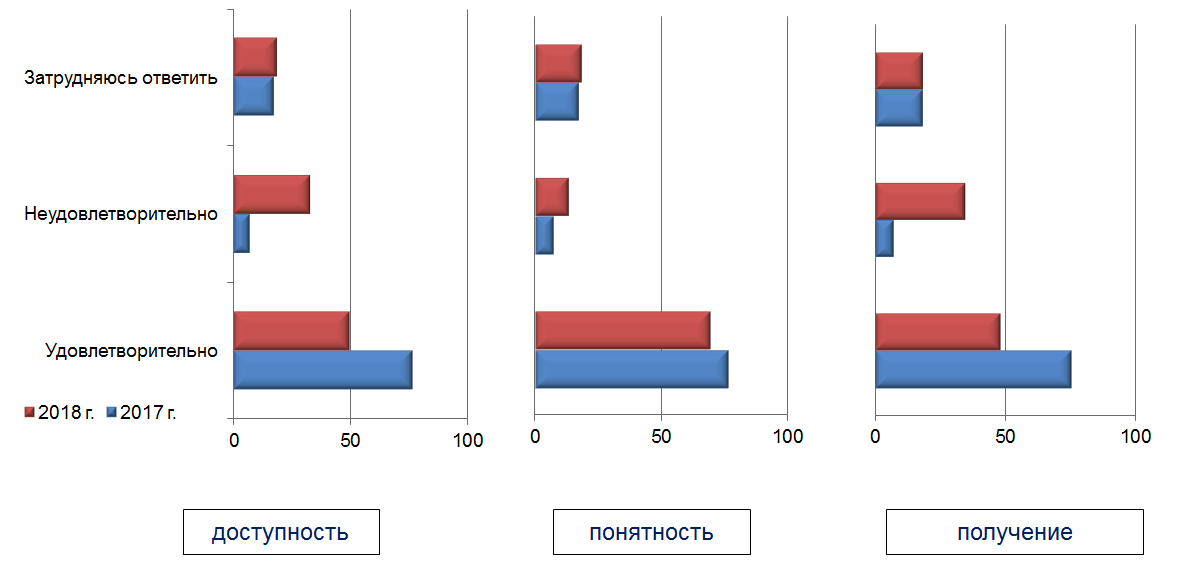 Рисунок 19 - Оценка уровня удовлетворенности официальной информацией о состоянии конкуренции в Рязанской области представителями бизнеса, %Однако, анализ показывает 2017- 2018 гг. показывает, что уровень неудовлетворенных респондентов в 2018 году значительно увеличился. Оценка удовлетворенности официальной информацией о состоянии конкуренции в Рязанской области, размещаемой в средствах массовой информации, со стороны населения показана на рисунке 20.Анализ показывает, что на протяжении 2017-2018 гг. удовлетворенность информацией о состоянии конкуренции остается на достаточно высоком уровне. Не удовлетворены уровнем доступности, понятности и получения информации только 9% респондентов, при этом сохраняется высокая доля затруднившихся с ответом.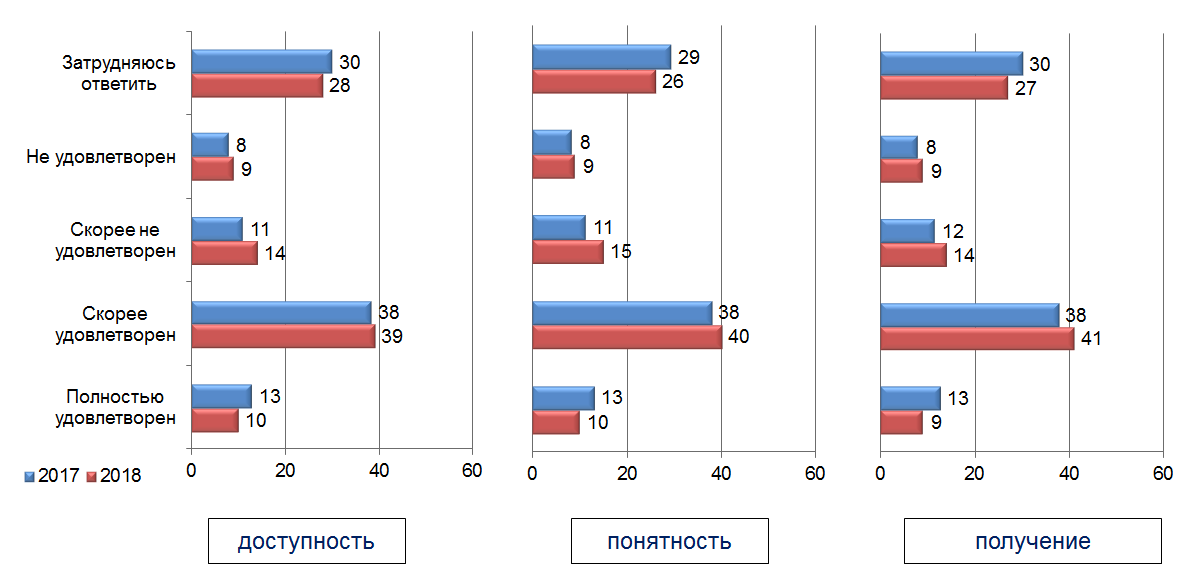 Рисунок 20 - Оценка уровня удовлетворенности официальной информацией о состоянии конкуренции в Рязанской области представителями населения, %Официальная информация о состоянии конкуренции в целом оценивается положительно, при этом доля респондентов, выбравших ответы «удовлетворен» и «скорее удовлетворен» за 2018 г. заметно возросла. 2.3.4. Результаты мониторинга деятельности субъектов естественных монополий на территории Рязанской областиПроведенный мониторинг позволил сформировать перечень рынков, на которых присутствуют субъекты естественных монополий. Их направления работы связаны в основном с коммунальным обеспечением жизнедеятельности населения. В данный перечень входят организации, занимающиеся обеспечением вывоза ТБО, тепло-, водо-, газо- и электроснабжения, управлением эксплуатацией жилищного фонда и т.д. (Приложение № 1).В рамках мониторинга предпринимателям было предложено оценить характеристики услуг субъектов естественных монополий в Рязанской области по следующим критериям: сроки получения доступа, сложность (количество) процедур подключения, стоимость подключения. Результаты представлены в таблице 9.Таблица 9 – Характеристика услуг субъектов естественных монополий предпринимателями (в % от общего числа респондентов)Оценка характеристик услуг субъектов естественных монополий по срокам, сложности и стоимости подключения в 2018 г. показала, что большинство респондентов выбирало ответ «удовлетворительно», однако в сравнении с данными прошлого года наблюдается снижение степени удовлетворенности услугами естественных монополий по всем оцениваемым параметрам.Большинство опрошенных предпринимателей демонстрировало снижающуюся степень удовлетворенности по срокам предоставления услуг субъектов естественных монополий в 2018 г по отношению к данным 2017 г.: услуги газоснабжения (-30%), услуги электроснабжения (-12%), услуги теплоснабжения (-9%), услуги телефонной связи (-10%), услуги водоснабжения и водоотведения (-11%).  Оценка характеристик услуг субъектов естественных монополий по сложности (количеству) процедур подключения также показала, что мнение респондентов имеет склонность к снижению удовлетворительных оценок данного параметра. Услугами водоснабжения и водоотведения удовлетворены на 29 п.п, газоснабжения – на 10 п.п, электроснабжения – на 12 п.п, теплоснабжения – на 8 п.п, услугами связи – на 9 п.п меньше респондентов, чем за аналогичный период 2017 года. Причем заметно выросло количество неудовлетворительных оценок в сфере водоснабжения и водоотведения (+24 п.п.).Оценка характеристик услуг субъектов естественных монополий по стоимости подключения также показала тенденцию к снижению удовлетворенности. В большей степени это проявляется в сфере газоснабжения (-25 п.п.). Оценка сложности (количество процедур) и сроков получения доступа к услугам оценить не представляется возможным, т.к. ответы представленные респондентами имеют свободный характер и очень большой разброс в вариантах.В рамках мониторинга населению было предложено оценить качество услуг субъектов естественных монополий в Рязанской области (таблица 10).Таблица 10 – Оценка качества услуг субъектов естественных монополий населением (в % от общего числа респондентов)В 2018 г. среди респондентов от населения, по-прежнему, высокая доля «удовлетворенных» потребителей характерна для услуг газоснабжения, электроснабжения и электросвязи (83%, 79% и 73% респондентов выбрали ответ «удовлетворен» и «скорее удовлетворен»). Доля респондентов, считающих деятельность по предоставлению указанных услуг, неудовлетворительной не превышает 18%.Водоснабжение и водоотведение оценивается как удовлетворительное только 59% респондентов, 36% опрошенных считают их неудовлетворительными.Теплоснабжение считается удовлетворительным 62% опрошенных, 25% респондентов считают его неудовлетворительным.Наибольшая доля «неудовлетворенных» потребителей характерна для услуг водоочистки (49% респондентов). При этом 41% респондентов оценивают данные услуги как удовлетворительные.Услуги почтовой связи большинством респондентов оценены как «удовлетворительные» (53 % от числа опрошенных).Если рассматривать динамику ответов респондентов в 2017-2018 гг., то можно отметить как снижение удовлетворенности услугами, так и ее рост. В частности рост удовлетворенности характерен для таких услуг, как водоснабжение, водоотведение, газоснабжение, теплоснабжение, услуги электросвязи.Анализ данных об уровнях тарифов (цен) был проведен в отношении тарифов (цен) установленных региональным органом по регулированию тарифов. Федеральным законом от 17.08.1995 № 147-ФЗ «О естественных монополиях» к деятельности субъектов естественных монополий, регулируемых ГУ РЭК Рязанской области, отнесены следующие сферы:- железнодорожные перевозки в пригородном сообщении;- услуги по передаче электрической энергии;- услуги по передаче тепловой энергии;- водоснабжение и водоотведение с использованием централизованных системы, систем коммунальной инфраструктуры.Единые (котловые) тарифы на услуги по передаче электрической энергии по сетям Рязанской области на 2018 год утверждены постановлением ГУ РЭК Рязанской области от 26 декабря 2017 г. № 455.Единые (котловые) тарифы на услуги по передаче электрической энергии на территории Рязанской области на 1 полугодие 2018 года сохранены на уровне тарифов 2 полугодия 2017 года. На 2 полугодие 2018 года рост единых (котловых) тарифов на услуги по передаче электрической энергии по сетям Рязанской области составил: по ставке на содержание сетей – 3,3 %, по ставке на покупку потерь – 9,3-11,5 %, одноставочный тариф – 3,8-4,6%.Средневзвешенный тариф на услуги по передаче электрической энергии для всех категорий потребителей в 2017 году составил 1582,42 руб./Мвт.ч., в 2018 году составил 1674 руб./Мвт.ч. Темп роста по отношению к 2017 году составил 5,8%.Увеличение единых (котловых) тарифов на услуги по передаче электрической энергии на 2018 год обусловлено следующими основными факторами: инфляционными процессами, изменением законодательства, увеличением НВВ на содержание сетей всех сетевых организаций Рязанской области за счет роста подконтрольных расходов (увеличение обслуживаемого оборудования), оплаты услуг ПАО «ФСК ЕЭС», амортизационных отчислений  за счет ввода основных средств и налогов (на основании статьи 380 Налогового кодекса Российской Федерации), изменением котлового полезного отпуска, изменением заявленной мощности.Тарифы на коммунальные услуги (за исключением электроснабжения и газоснабжения) устанавливаются в отношении организаций, оказывающих соответствующие виды деятельности, и различны в зависимости от муниципальных образований Рязанской области. Это обусловлено следующими факторами: протяженность сетей, разбросанность объектов, уровень энергоемкости установленного оборудования, степень изношенности сетей и оборудования, конструктивные особенности и плотность застройки жилья, обуславливающие соответственно различные величины нагрузок, особенности технологического процесса оказания услуги, объем реализации коммунальных услуг.Изменение тарифов на услуги в сфере теплоснабжения, водоснабжения и водоотведения обусловлено следующими основными факторами: инфляционными процессами, ростом стоимости энергоресурсов, горюче-смазочных материалов, транспортных расходов, степенью  изношенности сетей и оборудования, что влияет на расходы, необходимые для поддержания систем снабжения услугами в рабочем состоянии, динамикой объема реализации коммунальных услуг, изменением законодательства, установлением тарифов с календарной разбивкой по полугодиям и др.В ряде муниципальных образований Рязанской области в связи с  включением НДС в тарифы концессионеров, применяющих упрощенную систему налогообложения, в 2018 году произошел значительный рост тарифов.Средневзвешенные тарифы по теплоснабжению, водоснабжению и водоотведению представлены в таблице 11 (без НДС):Таблица 11 – Средневзвешенные тарифы по теплоснабжению, водоснабжению и водоотведениюУслуги по перевозке пассажиров железнодорожным транспортом в пригородном сообщении на территории Рязанской области оказывает АО «Центральная ППК». Рост тарифов на перевозки пассажиров в этой сфере на 2018 год по сравнению с 2017 годом составил 104,7 %.Тарифы на проезд железнодорожным транспортом в пригородном сообщении для населения устанавливаются в размере меньше определенного экономически обоснованного уровня тарифа для АО «Центральная ППК», в результате чего Правительство Рязанской области ежегодно выплачивает субсидии для возмещения потерь в доходах компании, возникающих от государственного регулирования тарифов. Основными причинами роста тарифов является увеличение расходов компании, связанных с осуществлением перевозок пассажиров, а также инфляционные процессы.АО «Центральная ППК» является динамично развивающейся компанией и ежегодно наращивает собственные расходы по виду деятельности «пассажирские перевозки в пригородном сообщении» достаточно высокими темпами в целях соблюдения действующих стандартов транспортного обслуживания населения и улучшения качества обслуживания пассажиров.Помимо динамики расходов на размер тарифа влияет изменение объемных показателей перевозок.ГУ РЭК Рязанской области проводило контрольные мероприятия в отношении применения регулируемых ГУ РЭК Рязанской области тарифов на электрическую и тепловую энергию, водоснабжение и водоотведение, а также хозяйственной деятельности организаций, осуществляющих деятельность в сфере регулируемого ценообразования в части обоснованности величины и правильности применения указанных тарифов. Данные по контролю представлены в таблице 12Таблица 12 – Контрольные мероприятия в отношении применения тарифов **В 2017 году по результатам проведенных проверок было вынесено 3 постановления о назначении административного наказания. Всего в 2017 ГУ РЭК Рязанской области рассмотрено 16 дел по административным правонарушениям.*В 2018 году по результатам проведенных проверок было вынесено 6 постановления о назначении административного наказания. Всего в 2018 ГУ РЭК Рязанской области рассмотрено 10 дел по административным правонарушениям. 2.3.5. Результаты мониторинга деятельности хозяйствующих субъектов, доля участия субъекта Российской Федерации или муниципального образования в которых составляет 50 и более процентовВ рамках мониторинга сформирован реестр хозяйствующих субъектов, доля участия субъекта Российской Федерации или муниципального образования в которых составляет 50 и более процентов, осуществляющих деятельность на территории Рязанской области, с обозначением рынка их присутствия, на котором осуществляется такая деятельность, долей занимаемого рынка и объемов финансирования из консолидированного бюджета Рязанской области. В 2018 году реестр хозяйствующих субъектов регионального уровня дополнен перечнем организаций, подведомственных исполнительным органам власти Рязанской области, и включает 150 организаций. На обеспечение их деятельности из областного бюджета в 2018 году выделено 7,5 млрд. рублей (Приложение № 2). В реестр хозяйствующих субъектов муниципального уровня включено 93 предприятия с долей участия муниципальных образований более 50 процентов Объем финансирования данных организаций в 2018 году составил 21 979,0 млн. рублей, в том числе за счет средств областного бюджета – 9 170,5 млн. рублей, местных бюджетов – 12 808,5 млн. рублей (Приложение № 3). 2.4. Информация о результатах общественного контроля за деятельностью субъектов естественных монополийВ 2017 году распоряжением Губернатора Рязанской области от 10.07.2017 № 264-рг «О создании межотраслевого совета потребителей по вопросам деятельности субъектов естественных монополий при Губернаторе Рязанской области и утверждении его состава» утвержден межотраслевой совет потребителей по вопросам деятельности субъектов естественных монополий при Губернаторе Рязанской области (далее – Совет). Совет является постоянно действующим совещательно-консультативным органом при Губернаторе Рязанской области.Основными задачами Совета являются:- осуществление общественного контроля формирования и реализации инвестиционных программ субъектов естественных монополий;- обеспечение взаимодействия потребителей с органом власти в области государственного регулирования тарифов, субъектами естественных монополий.Текст документа размещен в сети Интернет на официальном сайте уполномоченного органа (Главная)/Направления/Развитие конкуренции/ Нормативные правовые акты и методические рекомендации:https://mineconom.ryazangov.ru/upload/iblock/92e/RGRO_10_07_2017_264_rg.pdfВ 2018 году были проведены 3 заседания Совета, на которых были рассмотрены следующие вопросы:- план работы Совета по вопросам деятельности субъектов естественных монополий на I полугодие 2018 года (протокол № 1 от 21.02.2018);- порядок утверждения инвестиционных программ субъектов электроэнергетики, информация о реализации инвестиционных программ ПАО «МРСК Центра и Приволжья» (протокол № 2 от 04.04.2018);- проект инвестиционной программы ПАО «Рязанская энергетическая сбытовая компания» (протокол № 3 от 14.05.2018).Протоколы проведенных заседаний Совета размещены на сайте Правительства Рязанской области по адресу:https://www.ryazangov.ru/governmentro/komissii_old/est_mon/В рамках создания и реализации механизмов общественного контроля за деятельностью субъектов естественных монополий также проводятся заседания Общественного совета при Главном управлении «Региональная энергетическая комиссия» Рязанской области. Общественный совет является коллегиальным и совещательным органом, решения которого носят рекомендательный характер.2.5. Анализ результативности и эффективности деятельности органов исполнительной власти Рязанской области и органов местного самоуправления по содействию развитию конкуренцииВ целях внедрения Стандарта развития конкуренции распоряжением Губернатора Рязанской области от 29.12.2015 № 454-рг «Об утверждении плана мероприятий («дорожная карта») по содействию развитию конкуренции в Рязанской области» утверждены перечень приоритетных и социально значимых рынков для содействия развитию конкуренции в Рязанской области, план мероприятий («дорожная карта») по содействию развитию конкуренции в Рязанской области.В целях содействия развитию конкуренции в Рязанской области между уполномоченным органом и органами местного самоуправления муниципальных районов и городских округов Рязанской области заключены соглашения о внедрении в регионе Стандарта развития конкуренции в субъектах Российской Федерации, позволяющие реализовывать составляющие стандарта развития конкуренции, достигать цели и соблюдать принципы внедрения стандарта развития конкуренции (29 соглашений). Предметом соглашений является взаимодействие по вопросам формирования и корректировки перечня приоритетных и социально значимых рынков, реализации «дорожной карты», проведения мониторинга состояния и развития конкурентной среды на рынках товаров, работ и услуг Рязанской области, в том числе опроса субъектов предпринимательской деятельности, потребителей товаров, работ и услуг на территории муниципального образования.В Рязанской области внедрены основные составляющие Стандарта:1. Определение уполномоченного органа – министерство промышленности и экономического развития Рязанской области (распоряжение Губернатора Рязанской области от 22.10.2015 № 343-рг, постановление Правительства Рязанской области от 12 декабря 2017 г. №340).2. Рассмотрение вопросов содействия развитию конкуренции на заседании коллегиального органа - Штаба по улучшению инвестиционного и предпринимательского климата Рязанской области, созданного в соответствии с распоряжением Правительства Рязанской области от 01.07.2015 № 314-р и на который согласно распоряжению Правительства Рязанской области от 30.11.2015 № 567-р возложены функции коллегиального органа (далее – коллегиальный орган). В 2018 году на заседаниях коллегиального органа были рассмотрены следующие вопросы в сфере развития конкуренции:- рассмотрение и утверждение доклада «Состояние и развитие конкурентной среды на рынках товаров, работ и услуг Рязанской области за 2017 год» (протокол №1 от 26.02.2018) .- рассмотрение результатов ежегодного мониторинга состояния и развития конкурентной среды на рынках товаров, работ и услуг Рязанской области в 2018 году (протокол №4 от 21.12.2018);Протоколы заседаний размещены в сети Интернет на официальном сайте уполномоченного органа (Главная)/Направления/Развитие конкуренции/О реализации Стандарта:https://mineconom.ryazangov.ru/upload/iblock/9a3/protokol_26_02_2018_01.pdfhttps://mineconom.ryazangov.ru/upload/iblock/bfe/protokol_21_12_2018_04.pdf3. Утверждение перечня социально значимых и приоритетных рынков (распоряжение Губернатора Рязанской области от 29.12.2015 № 454-рг (в редакции от 30.12.2016 № 547-рг)).Проекты перечня рынков был рассмотрены и одобрены на заседаниях коллегиального органа (протокол № 3 от 30.11.2015, протокол № 6 от 28.12.2016).4. Разработка «дорожной карты»План мероприятий «дорожная карта» по содействию развитию конкуренции в Рязанской области (далее – «дорожная карта») утвержден распоряжением Губернатора Рязанской области от 29.12.2015 № 454-рг             (в редакции от 30.12.2016 № 547-рг).  «Дорожная карта» карта разработана в соответствии с требованиями Стандарта развития конкуренции и включает 6 разделов:I. Общее описание «дорожной карты».II. Характеристика развития конкуренции на социально значимых рынках Рязанской области.III. Характеристика развития конкуренции на приоритетных рынках Рязанской области.IV. План мероприятий («дорожная карта») по содействию развитию конкуренции в Рязанской области, включающий:- организационные мероприятия по внедрению Стандарта;- общесистемные мероприятия, направленные на развитие конкурентной среды в целом;  - мероприятия по содействию развитию конкуренции для социально значимых рынков,- мероприятия по содействию развитию конкуренции для приоритетных рынков. V. Целевые показатели реализации «дорожной карты», характеризующие степень достижения целей «дорожной карты» и реализации ее мероприятий.VI. Мероприятия по развитию конкуренции, предусмотренные в планах мероприятий, действующих стратегических и программных документов.В 2018 году уполномоченным органом ежеквартально формировались отчеты о выполнении дорожной карты, которые размещены на официальном сайте уполномоченного органа (Главная)/Направления/Развитие конкуренции/План мероприятий «дорожная карта».  Информация за 2018 год размещена по ссылке:https://mineconom.ryazangov.ru/direction/develop-competition/plan-promo-competition/Мероприятия «дорожной карты», предусмотренные на 2018 год, в целом выполнены. Информация о выполнении «дорожной карты» приведена в приложении № 4. Также обеспечено выполнение мероприятий включенных в другие стратегические и программные документов Рязанской области (приложение № 5).«Дорожной картой» предусмотрено 40 целевых контрольных показателей, характеризующих степень достижения целей «дорожной карты» и реализации ее мероприятий. Плановые целевые значения на 2018 год установлены по всем показателям. Выполнение обеспечено по 37 показателям, что составляет 92,5% от общего числа показателей.  Сведения о плановых и отчетных значениях целевых показателей приведены в приложении № 6.5. Проведение мониторингаДля достижения целей, предусмотренных Стандартом, уполномоченным органом в 2018 году проведен мониторинг состояния и развития конкурентной среды на рынках товаров и услуг региона, предусматривающий выявление наличия административных барьеров, оценку состояния конкурентной среды субъектами предпринимательской деятельности, оценку удовлетворенности потребителей качеством товаров, работ и услуг на товарных рынках региона и состоянием ценовой конкуренции.Опрос был осуществлен в сети «Интернет» посредством анкет, разработанных АНО «Агентство стратегических инициатив по продвижению новых проектов» и рекомендованных субъектам Российской Федерации для проведения мониторинга в регионах с целью определения состояния развития конкуренции в период с мая по август 2018 года. В опросе приняли участие  2473 субъектов предпринимательства и 4319 жителей области в 2018 г. (976 представителей бизнеса и 2578 жителей региона в 2017 г.). Подробная информация о результатах мониторинга представлена в пункте 2.3 раздела 2 доклада.Результаты мониторинга размещены в сети Интернет на официальном сайте уполномоченного органа (Главная)/Направления/Развитие конкуренции/Мониторинг:https://mineconom.ryazangov.ru/upload/iblock/d4e/res_mon_competition_2018.pdf6. Создание и реализация механизмов общественного контроля за деятельностью субъектов естественных монополийВ рамках создания и реализации механизмов общественного контроля за деятельностью субъектов естественных монополий проводятся заседания общественного совета при главном управлении «Региональная энергетическая комиссия» Рязанской области, созданного приказом главного управлении «Региональная энергетическая комиссия» Рязанской области от 27.03.2015 № 5 в соответствии с Федеральным законом Российской Федерации от 21.07.2014 № 212-ФЗ «Об основах общественного контроля в Российской Федерации». В соответствии с Концепцией создания и развития механизмов общественного контроля за деятельностью субъектов естественных монополий с участием потребителей, утвержденной распоряжением Правительства Российской Федерации от 19.09.2013 № 1689-р, внедрения механизма технологического и ценового аудита инвестиционных проектов субъектов естественных монополий при осуществлении тарифного регулирования распоряжением Губернатора Рязанской области от 10.07.2017 № 264-рг             «О создании межотраслевого совета потребителей по вопросам деятельности субъектов естественных монополий при Губернаторе Рязанской области и утверждении его состава» утвержден межотраслевой совет потребителей по вопросам деятельности субъектов естественных монополий при Губернаторе Рязанской области (далее – Совет). Совет является постоянно действующим совещательно-консультативным органом при Губернаторе Рязанской области.Совет создан в целях решения следующих основных задач: осуществление общественного контроля формирования и реализации инвестиционных программ субъектов естественных монополий; обеспечение взаимодействия потребителей с органом власти в области государственного регулирования тарифов.В соответствии со стандартами раскрытия информации, утвержденными постановлениями Правительства Российской Федерации, осуществляется размещение информации субъектами естественных монополий в открытом доступе в информационно-телекоммуникационной сети «Интернет».  Ссылки на данные сведения присутствуют в разделе «Развитие конкуренции» на сайте уполномоченного органа. https://mineconom.ryazangov.ru/direction/develop-competition/mech-pub-control/.7. Повышение уровня информированности субъектов предпринимательской деятельности и потребителей товаров, работ         и услуг о состоянии конкурентной среды и деятельности по содействию развитию конкуренции.Информация о выполнении требований Стандарта, мероприятий, предусмотренных планом мероприятий («дорожной картой») по содействию развитию конкуренции в Рязанской области, а также документы, принятые во исполнение Стандарта и в целях содействия развитию конкуренции размещены на официальном сайте уполномоченного органа в сети «Интернет» (https://mineconom.ryazangov.ru/direction/develop-competition/overview/), и интернет-портале об инвестиционной деятельности в Рязанской области (http://invest-r.ru/). Раздел сайта «Развитие конкуренции» включает в себя следующие подразделы: - общие сведения;- нормативные правовые акты и методические рекомендации;- перечень рынков;- план мероприятий («дорожная карта»);- мониторинг;- механизм общественного контроля;- о реализации Стандарта;- национальный план развития конкуренции- антимонопольный комплаенс.Помимо реализации положений Стандарта в 2018 году органами исполнительной власти Рязанской области проводилась работа в соответствии Указом Президента РФ от 21.12.2017 № 618 «Об основных направлениях государственной политики по развитию конкуренции» (далее - Указ) и Перечнем поручений Президента Российской Федерации от 15.05.2018 № Пр-817ГС по итогам Государственного совета Российской Федерации (далее - Перечень поручений Президента):- во исполнение абзаца второго подпункта «е» пункта 2 Национального плана развития конкуренции в Российской Федерации на 2018-2020 годы, утвержденного Указом, в положения о центральных исполнительных органах государственной власти Рязанской области внесены изменения, предусматривающие приоритет целей и задач по содействию развитию конкуренции в курируемых сферах (постановление Правительства Рязанской области от 11.09.2018 № 265, постановление Правительства Рязанской области от 11.09.2018 № 257, постановление Правительства Рязанской области от 19.09.2018 № 271, постановление Правительства Рязанской области от 12.11.2018 № 316);- во исполнение абзаца третьего подпункта «е» пункта 2 Национального плана развития конкуренции в Российской Федерации на 2018-2020 годы, утвержденного Указом, принято распоряжение Губернатора Рязанской области от 21 января 2019 г. № 13-рг о создании и организации системы внутреннего обеспечения соответствия требованиям антимонопольного законодательства деятельности органов исполнительной власти субъекта (далее – антимонопольный комплаенс). Всеми ЦИОГВ Рязанской области приняты правовые акты обеспечивающие функционирование антимонопольного комплаенса;.- во исполнение подпункта «а» пункта 2 Перечня поручений Президента разработан и утвержден Губернатором Рязанской области перечень ключевых показателей по развитию конкуренции в отраслях экономики Рязанской области (распоряжение Губернатора Рязанской области от 29 ноября 2018 г. № 487-рг);- во исполнение подпункта «в» пункта 2 Перечня поручений Президента проведен рейтинг муниципальных образований по содействию развитию конкуренции за 2017 год с (подробная информация о рейтинге в пункте 2.2 раздела 3); - во исполнение подпункта «г» пункта 2 Перечня поручений Президента опубликована и актуализирована на официальных сайтах Правительства Рязанской области и муниципальных образований в информационно-телекоммуникационной сети Интернет информация об объектах, находящихся в государственной собственности субъектов Российской Федерации, в муниципальной собственности, включая сведения о наименованиях объектов, их местонахождении, характеристиках и целевом назначении объектов, существующих ограничениях их использования и обременениях правами третьих лиц.25 июля 2018 проведено совещание с участием Губернатора Рязанской области и заместителя руководителя Федеральной антимонопольной службы, на котором заключено соглашение о взаимодействии между Правительством Рязанской области и Федеральной антимонопольной службой. В рамках данного соглашения разработан план мероприятий по взаимодействию между Правительством Рязанской области и Управлением Федеральной антимонопольной службы по Рязанской области (далее – УФАС по Рязанской области) в целях реализации Указа. В 2018 году представители уполномоченного органа принимали участие в заседаниях Общественного совета при УФАС по Рязанской области, в том числе по вопросам реализации мероприятий, предусмотренных Национальным планом развития конкуренции в Российской Федерации на 2018 – 2020 годы, утвержденными Указом, и внедрению органами исполнительной власти Рязанской области антимонопольного комплаенса как способа предупреждения нарушений антимонопольного законодательства.В отчетном году обеспечивалась реализация лучших региональных практик содействия развитию конкуренции, рекомендованных Минэкономразвития России по следующим направлениям: создание и реализация механизмов общественного контроля за деятельностью субъектов естественных монополий, установление льгот для частных образовательных организаций, развитие конкуренции при осуществлении процедур государственных и муниципальных закупок, развитие конкуренции на рынках услуг перевозок пассажиров наземным транспортом, розничной торговли, агропромышленного комплекса, социального обслуживания населения.2.6. Предложения об улучшении результативности и эффективности деятельности органов исполнительной власти Рязанской области и органов местного самоуправления по содействию развитию конкуренции1. Активизация работы по развитию конкуренции в Рязанской области в соответствии с положениями Указа Президента Российской Федерации от 21.12.2017 № 618 «Об основных направлениях государственной политики по развитию конкуренции», которым утвержден Национальный план развития конкуренции в Российской Федерации на 2018-2020 годы.Планируется осуществление корректировки планов мероприятий («дорожных карт») по содействию развитию конкуренции в органах исполнительной власти Рязанской области, а также в муниципальных образованиях и городских округах Рязанской области после внесения изменений в Стандарт.2. Проведение мониторинга состояния и развития конкурентной среды на рынках товаров, работ и услуг Рязанской области. Актуализация плана мероприятий («дорожной карты») по содействию развитию конкуренции с учетом его данных.3. Размещение информации о деятельности по содействию развитию конкуренции и соответствующих материалов в информационно-телекоммуникационной сети «Интернет». Повышение информационного сопровождения деятельности негосударственных организаций, оказывающих услуги на приоритетных и социально значимых рынках региона.4. Организация и проведение обучающих мероприятий для представителей органов местного самоуправления муниципальных образований Рязанской области по вопросам содействия развитию конкуренции.5. Внедрение системы антимонопольного комплаенса.Проведение данной работы позволит достичь основных целей внедрения Стандарта в Рязанской области: развитие конкуренции между хозяйствующими субъектами; повышение качества и уровня жизни населения; создание условий для развития, поддержки и защиты субъектов предпринимательства; содействие устранению административных барьеров.3. Сведения о реализации составляющих стандарта развития конкуренции в Рязанской области3.1. Сведения о заключенных соглашениях (меморандумах) по внедрению Стандарта между органами исполнительной власти Рязанской области и органами местного самоуправленияАдминистративное устройство Рязанской области включает в себя                25 муниципальных районов и 4 городских округа.В целях содействия развитию конкуренции в Рязанской области между министерством промышленности и экономического развития Рязанской области и органами местного самоуправления муниципальных районов и городских округов Рязанской области заключено 29 соглашений по внедрению на территории Рязанской области Стандарта развития конкуренции в субъектах Российской Федерации:1) Соглашение по внедрению на территории Рязанской области Стандарта развития конкуренции в субъектах Российской Федерации от 19.02.2016 № 1 (в ред. от 17.01.2019) между министерством промышленности и экономического развития Рязанской области и администрацией муниципального образования – Шацкий муниципальный район Рязанской области;2) Соглашение по внедрению на территории Рязанской области Стандарта развития конкуренции в субъектах Российской Федерации от 19.02.2016 № 2 (в ред. от 17.01.2019) между министерством промышленности и экономического развития Рязанской области и администрацией муниципального образования – Старожиловский муниципальный район Рязанской области;3) Соглашение по внедрению на территории Рязанской области Стандарта развития конкуренции в субъектах Российской Федерации от 19.02.2016 № 3 (в ред. от 17.01.2019) между министерством промышленности и экономического развития Рязанской области и администрацией муниципального образования – Скопинский муниципальный район Рязанской области;4) Соглашение по внедрению на территории Рязанской области Стандарта развития конкуренции в субъектах Российской Федерации от 01.03.2016 № 4 (в ред. от 17.01.2019) между министерством промышленности и экономического развития Рязанской области и администрацией муниципального образования – Касимовский муниципальный район Рязанской области;5) Соглашение по внедрению на территории Рязанской области Стандарта развития конкуренции в субъектах Российской Федерации от 03.03.2016 № 5 (в ред. от 17.01.2019) между министерством промышленности и экономического развития Рязанской области и администрацией муниципального образования – Чучковский муниципальный район Рязанской области;6) Соглашение по внедрению на территории Рязанской области Стандарта развития конкуренции в субъектах Российской Федерации от 03.03.2016 № 6 (в ред. от 17.01.2019) между министерством промышленности и экономического развития Рязанской области и администрацией муниципального образования – Пителинский муниципальный район Рязанской области;7) Соглашение по внедрению на территории Рязанской области Стандарта развития конкуренции в субъектах Российской Федерации от 03.03.2016 № 7 (в ред. от 17.01.2019) между министерством промышленности и экономического развития Рязанской области и администрацией муниципального образования – городской округ город Касимов Рязанской области;8) Соглашение по внедрению на территории Рязанской области Стандарта развития конкуренции в субъектах Российской Федерации от 03.03.2016 № 8 (в ред. от 17.01.2019) между министерством промышленности и экономического развития Рязанской области и администрацией муниципального образования – Клепиковский муниципальный район Рязанской области;9) Соглашение по внедрению на территории Рязанской области Стандарта развития конкуренции в субъектах Российской Федерации от 03.03.2016 № 9 (в ред. от 17.01.2019) между министерством промышленности и экономического развития Рязанской области и администрацией муниципального образования – Милославский муниципальный район Рязанской области;10) Соглашение по внедрению на территории Рязанской области Стандарта развития конкуренции в субъектах Российской Федерации от 03.03.2016 № 10 (в ред. от 17.01.2019) между министерством промышленности и экономического развития Рязанской области и администрацией муниципального образования – Кораблинский муниципальный район Рязанской области;11) Соглашение по внедрению на территории Рязанской области Стандарта развития конкуренции в субъектах Российской Федерации от 03.03.2016 № 11 (в ред. от 17.01.2019) между министерством промышленности и экономического развития Рязанской области и администрацией муниципального образования – Сапожковский муниципальный район Рязанской области;12) Соглашение по внедрению на территории Рязанской области Стандарта развития конкуренции в субъектах Российской Федерации от 03.03.2016 № 12 (в ред. от 17.01.2019) между министерством промышленности и экономического развития Рязанской области и администрацией муниципального образования – городской округ город Скопин Рязанской области;13) Соглашение по внедрению на территории Рязанской области Стандарта развития конкуренции в субъектах Российской Федерации от 03.03.2016 № 13 (в ред. от 17.01.2019) между министерством промышленности и экономического развития Рязанской области и администрацией муниципального образования – Кадомский муниципальный район Рязанской области;14) Соглашение по внедрению на территории Рязанской области Стандарта развития конкуренции в субъектах Российской Федерации от 03.03.2016 № 14 (в ред. от 17.01.2019) между министерством промышленности и экономического развития Рязанской области и администрацией муниципального образования – Рыбновский муниципальный район Рязанской области;15) Соглашение по внедрению на территории Рязанской области Стандарта развития конкуренции в субъектах Российской Федерации от 03.03.2016 № 15 (в ред. от 17.01.2019) между министерством промышленности и экономического развития Рязанской области и администрацией муниципального образования – городской округ город Сасово Рязанской области;16) Соглашение по внедрению на территории Рязанской области Стандарта развития конкуренции в субъектах Российской Федерации от 03.03.2016 № 16 (в ред. от 17.01.2019) между министерством промышленности и экономического развития Рязанской области и администрацией муниципального образования – Михайловский муниципальный район Рязанской области;17) Соглашение по внедрению на территории Рязанской области Стандарта развития конкуренции в субъектах Российской Федерации от 03.03.2016 № 17 (в ред. от 17.01.2019) между министерством промышленности и экономического развития Рязанской области и администрацией муниципального образования – Александро-Невский муниципальный район Рязанской области;18) Соглашение по внедрению на территории Рязанской области Стандарта развития конкуренции в субъектах Российской Федерации от 03.03.2016 № 18 (в ред. от 17.01.2019) между министерством промышленности и экономического развития Рязанской области и администрацией муниципального образования – Ряжский муниципальный район Рязанской области;19) Соглашение по внедрению на территории Рязанской области Стандарта развития конкуренции в субъектах Российской Федерации от 03.03.2016 № 19 (в ред. от 17.01.2019) между министерством промышленности и экономического развития Рязанской области и администрацией муниципального образования – Спасский муниципальный район Рязанской области;20) Соглашение по внедрению на территории Рязанской области Стандарта развития конкуренции в субъектах Российской Федерации от 03.03.2016 № 20 (в ред. от 17.01.2019) между министерством промышленности и экономического развития Рязанской области и администрацией муниципального образования – Ухоловский муниципальный район Рязанской области;21) Соглашение по внедрению на территории Рязанской области Стандарта развития конкуренции в субъектах Российской Федерации от 03.03.2016 № 21 (в ред. от 17.01.2019) между министерством промышленности и экономического развития Рязанской области и администрацией муниципального образования – Пронский муниципальный район Рязанской области;22) Соглашение по внедрению на территории Рязанской области Стандарта развития конкуренции в субъектах Российской Федерации от 03.03.2016 № 22 (в ред. от 17.01.2019) между министерством промышленности и экономического развития Рязанской области и администрацией муниципального образования – Шиловский муниципальный район Рязанской области;23) Соглашение по внедрению на территории Рязанской области Стандарта развития конкуренции в субъектах Российской Федерации от 03.03.2016 № 23 (в ред. от 17.01.2019) между министерством промышленности и экономического развития Рязанской области и администрацией муниципального образования – Захаровский муниципальный район Рязанской области;24) Соглашение по внедрению на территории Рязанской области Стандарта развития конкуренции в субъектах Российской Федерации от 30.03.2016 № 24 (в ред. от 17.01.2019) между министерством промышленности и экономического развития Рязанской области и администрацией муниципального образования – Сасовский муниципальный район Рязанской области;25) Соглашение по внедрению на территории Рязанской области Стандарта развития конкуренции в субъектах Российской Федерации от 03.03.2016 № 25 (в ред. от 17.01.2019) между министерством промышленности и экономического развития Рязанской области и администрацией муниципального образования – Путятинский муниципальный район Рязанской области;26) Соглашение по внедрению на территории Рязанской области Стандарта развития конкуренции в субъектах Российской Федерации от 30.03.2016 № 26 (в ред. от 17.01.2019) между министерством промышленности и экономического развития Рязанской области и администрацией города Рязани;27) Соглашение по внедрению на территории Рязанской области Стандарта развития конкуренции в субъектах Российской Федерации от 30.03.2016 № 27 (в ред. от 17.01.2019) между министерством промышленности и экономического развития Рязанской области и администрацией муниципального образования – Сараевский муниципальный район Рязанской области;28) Соглашение по внедрению на территории Рязанской области Стандарта развития конкуренции в субъектах Российской Федерации от 30.03.2016 № 28 (в ред. от 17.01.2019) между министерством промышленности и экономического развития Рязанской области и администрацией муниципального образования – Рязанский муниципальный район Рязанской области;29) Соглашение по внедрению на территории Рязанской области Стандарта развития конкуренции в субъектах Российской Федерации от 30.03.2016 № 29 (в ред. от 17.01.2019) между министерством промышленности и экономического развития Рязанской области и администрацией муниципального образования – Ермишинский муниципальный район.В рамках указанных соглашений осуществляется взаимодействие по вопросам формирования перечня приоритетных и социально значимых рынков и реализация плана мероприятий («дорожной карты») по содействию развитию конкуренции в Рязанской области, проведение мониторинга состояния и развития конкурентной среды на рынках работ и услуг Рязанской области, а также сотрудничество с целью дальнейшего внедрения Стандарта на территории Рязанской области.Тексты соглашений размещены в сети Интернет на официальном сайте уполномоченного органа (Главная)/Направления/Развитие конкуренции/О реализации Стандарта:https://mineconom.ryazangov.ru/direction/develop-competition/realiz-standard/ 3.2. Определение органа исполнительной власти Рязанской области, уполномоченного содействовать развитию конкуренции в Рязанской области в соответствии со СтандартомРаспоряжением Губернатора Рязанской области от 22.10.2015 № 343-рг «Об осуществлении внедрения в Рязанской области стандарта развития конкуренции в субъектах Российской Федерации» уполномоченным органом по содействию развитию конкуренции в Рязанской области определено министерство промышленности и экономического развития Рязанской области (постановление Правительства Рязанской области от 12 декабря 2017 г. №340). Текст документа размещен в сети Интернет на официальном сайте министерства промышленности и экономического развития Рязанской области (Главная)/Направления/Развитие конкуренции/Нормативные правовые акты и методические рекомендации: https://mineconom.ryazangov.ru/upload/iblock/ac6/rgro_22_10_2015_343_rg.pdfhttps://mineconom.ryazangov.ru/upload/iblock/e14/PPRO_12_12_2017_340.pdf3.2.1. Сведения о проведенных в отчетном периоде (году) обучающих мероприятий и тренингов для органов местного самоуправления по вопросам содействия развитию конкуренцииВ 2018 году проведено два обучающих семинара-видеоконференции для представителей органов управления муниципальных районов и городских округов Рязанской области по внедрению стандарта развития конкуренции. 03 августа 2018 года в проведен семинар в формате видеоконференции с представителями администраций муниципальных образований Рязанской области по вопросу реализации основных направлений государственной политики по развитию конкуренции в субъектах Российской Федерации. Целью мероприятия стало информирование участников семинара о необходимости органам местного самоуправления активизировать работу по развитию конкуренции в муниципальных образованиях в соответствии с Указом Президента Российской Федерации от 21.12.2017 № 618 «Об основных направлениях государственной политики по развитию конкуренции» и Перечнем поручений Президента Российской Федерации по итогам заседания Государственного совета Российской Федерации 05.04.2018 № ПР-817 ГС.Информация о мероприятии и презентация размещены в сети Интернет на официальном сайте уполномоченного органа (Главная)/Направления/Развитие конкуренции/О реализации Стандарта: https://mineconom.ryazangov.ru/direction/develop-competition/realiz-standard/https://mineconom.ryazangov.ru/upload/iblock/467/seminar_03.08.18_1_1.pdf24 декабря 2018 в министерстве промышленности и экономического развития Рязанской области при участии Рязанского УФАС России состоялся семинар в режиме видеоконференции с представителями администраций муниципальных образований и городских округов Рязанской области на тему внедрения системы внутреннего обеспечения соответствия требованиям антимонопольного законодательства (антимонопольного комплаенса).Участникам семинара даны рекомендации по внедрению антимонопольного комплаенса на уровне муниципального образования. На мероприятии была рассмотрена информация о результатах мониторинга состояния и развития конкурентной среды на рынках товаров, работ и услуг в 2018 году.В рамках семинара органам местного самоуправления озвучены дальнейшие направления работы по развитию конкуренции в муниципальных образованиях с учетом положений Указа Президента Российской Федерации от 21.12.2017 № 618 «Об основных направлениях государственной политики по развитию конкуренции» и распоряжения Правительства Российской Федерации от 05.09.2015 № 1738-р «Об утверждении стандарта развития конкуренции в субъектах Российской Федерации». Информация о мероприятии и презентация размещены в сети Интернет на официальном сайте уполномоченного органа (Главная)/Направления/Развитие конкуренции/О реализации Стандарта: https://mineconom.ryazangov.ru/direction/develop-competition/realiz-standard/https://mineconom.ryazangov.ru/upload/iblock/f83/presentation_24_12_2018.zip.3.2.2. Формирование рейтинга муниципальных образований по содействию развитию конкуренции и обеспечению условий для формирования благоприятного инвестиционного климатаПриказом министерства экономического развития и торговли Рязанской области от 28.10.2016 № 231/1 «О формировании рейтинга муниципальных образований Рязанской области в части их деятельности по содействию развитию конкуренции и обеспечению условий для благоприятного инвестиционного климата в Рязанской области» утверждена методика формирования рейтинга муниципальных образований Рязанской области в части их деятельности по содействию развитию конкуренции и созданию благоприятного инвестиционного климата Рязанской области и установлена система поощрения органов местного самоуправления по результатам рейтинга.Текст документа размещен в сети Интернет на официальном сайте уполномоченного органа (Главная)/Направления/Развитие конкуренции/О реализации Стандарта: https://mineconom.ryazangov.ru/upload/iblock/f33/PrMERTRO_28_10_2016_231_1.pdfОсновными целями формирования рейтинга являются:- повышение эффективности внедрения стандарта развития конкуренции в муниципальных образованиях Рязанской области;- повышение заинтересованности органов местного самоуправления в развитии конкуренции, формировании инвестиционного климата, создании благоприятных условий для предпринимательской деятельности.В 2018 году лидерами стали Рязанский, Рыбновский, Захаровский, Спасский районы и г. Рязань. Данные муниципальные образования награждены грамотами министерства промышленности и экономического развития Рязанской области за эффективную деятельность по содействию развитию конкуренции на территории Рязанской области.Рейтинг муниципальных образований Рязанской области (по данным за 2017 год) размещен в сети Интернет на официальном сайте уполномоченного органа (Главная)/Направления/Развитие конкуренции/О реализации Стандарта:https://mineconom.ryazangov.ru/upload/iblock/7d0/62_rating_2017.pdf 3.2.3. Формирование коллегиального координационного или совещательного органа при высшем должностном лице Рязанской области по вопросам содействия развитию конкуренцииКоллегиальным органом по рассмотрению вопросов внедрения Стандарта развития конкуренции в регионе определен Штаб по улучшению инвестиционного и предпринимательского климата в Рязанской области, созданный распоряжением Правительства Рязанской области от 01.07.2015 № 314-р.Документ размещен в сети Интернет на официальном сайте уполномоченного органа (Главная)/Направления/Развитие конкуренции/Нормативные правовые акты и методические рекомендации: https://mineconom.ryazangov.ru/upload/iblock/adc/rpro_01_07_2015_314_r.pdf.Руководителем Штаба является Губернатор Рязанской области. В соответствии с требованиями пункта 12 Стандарта, в состав Штаба включены представители следующих организаций:В 2018 году было проведено 2 заседания Штаба (коллегиального органа) на которых рассматривались вопросы по внедрению в Рязанской области положений Стандарта развития конкуренции:- 26.02.2018 рассмотрен и утвержден ежегодный доклад «Состояние и развитие конкурентной среды на рынках товаров, работ и услуг Рязанской области за 2017 год» (протокол № 1)Протокол размещен в сети Интернет на официальном сайте министерства промышленности и экономического развития Рязанской области (Главная)/Направления/Развитие конкуренции/О реализации Стандарта:https://mineconom.ryazangov.ru/upload/iblock/9a3/protokol_26_02_2018_01.pdf - 21.12.2018 (протокол № 4) рассмотрены результаты мониторинга состояния и развития конкурентной среды на рынках товаров, работ и услуг Рязанской области в 2018 году.Протокол размещен в сети Интернет на официальном сайте уполномоченного органа (Главная)/Направления/Развитие конкуренции/О реализации Стандарта:https://mineconom.ryazangov.ru/upload/iblock/bfe/protokol_21_12_2018_04.pdf3.3. Проведение ежегодного мониторинга состояния и развития конкурентной среды на рынках товаров, работ и услуг Рязанской области с развернутой детализацией результатов, указанием числовых значений и анализом информации в соответствии со СтандартомМониторинг состояния и развития конкурентной среды на рынках товаров, работ и услуг был осуществлен посредством анкетирования представителей бизнеса Рязанской области, посредством анкет, разработанных АНО «Агентство стратегических инициатив по продвижению новых проектов» и рекомендованных субъектам Российской Федерации для проведения мониторинга в регионах с целью определения состояния развития конкуренции и размещенных на официальном сайте министерства промышленности и экономического развития Рязанской области в разделе «Развитие конкуренции» В 2018 году в опросе приняли участие 2473 субъектов предпринимательской деятельности (14,5% от общего количества предприятий и организаций) и 4319 жителей области (0,4% общей численности населения региона) из всех муниципальных образований Рязанской области. Результаты мониторинга размещены в сети Интернет на официальном сайте уполномоченного органа (Главная)/Направления/Развитие конкуренции/Мониторинг:https://mineconom.ryazangov.ru/upload/iblock/d4e/res_mon_competition_2018.pdfПодробные результаты мониторинга состояния и развития конкурентной среды на рынках товаров, работ и услуг Рязанской области приведены в пунктах 2.3.1, 2.3.2., 2.3.3, 2.3.4 и 2.3.5 раздела 2 доклада.3.4. Утверждение перечня рынков для содействия развитию конкуренции в Рязанской области, состоящего из перечня социально значимых рынков и перечня приоритетных рынковПеречень рынков для содействия развитию конкуренции Рязанской области (далее – перечень рынков) утвержден распоряжением Губернатора Рязанской области от 29.12.2015 № 454-рг «Об утверждении перечня рынков для содействия развитию конкуренции в Рязанской области и плана мероприятий («дорожная карта») по содействию развитию конкуренции в Рязанской области» (в редакции Распоряжения Губернатора Рязанской области от 30.12.2016 № 547-рг). Текст документа размещен в сети Интернет: официальный сайт уполномоченного органа (Главная)/Направления/Развитие конкуренции/Перечень рынков: https://mineconom.ryazangov.ru/direction/develop-competition/list-markets/ Перечень социально значимых рынков включает:1) Рынок услуг дошкольного образования.2) Рынок услуг детского отдыха и оздоровления.3) Рынок услуг дополнительного образования детей.4) Рынок медицинских услуг.5) Рынок услуг психолого-педагогического сопровождения детей с ограниченными возможностями здоровья.6) Рынок услуг социального обслуживания населения.7) Рынок услуг в сфере культуры.8) Рынок услуг жилищно-коммунального хозяйства.9) Рынок розничной торговли.10) Рынок услуг перевозок пассажиров наземным транспортом.11) Рынок услуг связи.Перечень социально значимых рынков сформирован в соответствии с требованиями пункта 22 Стандарта.Перечень приоритетных рынков включает:Рынок производства и переработки сельскохозяйственной продукции.Рынок туристических услуг.Перечень приоритетных рынков сформирован на основании результатов проведенного в 2016 году мониторинга состояния конкурентной среды в Рязанской области (опроса субъектов предпринимательской деятельности, потребителей товаров, работ и услуг с целью оценки состояния и развития конкурентной среды) и предложений центральных исполнительных органов государственной власти Рязанской области.Основаниями включения рынков производства и переработки сельскохозяйственной продукции и туристических услуг являются результаты опроса населения и субъектов предпринимательской деятельности региона, экспертные оценки состояния, отнесение данных сфер к числу приоритетных направлений Инвестиционной стратегии Рязанской области, утвержденной распоряжением Правительства Рязанской области от 02.09.2014 № 389-р.В 2018 году изменения в перечень рынков не вносились.3.5. Утверждение плана мероприятий («дорожной карты») по содействию развитию конкуренции в Рязанской области, подготовленного в соответствии с положениями СтандартаПлан мероприятий «дорожная карта» по содействию развитию конкуренции в Рязанской области (далее – «дорожная карта») утвержден распоряжением Губернатора Рязанской области от 29.12.2015 № 454-рг «Об утверждении перечня рынков для содействия развитию конкуренции в Рязанской области и плана мероприятий («дорожная карта») по содействию развитию конкуренции в Рязанской области». На основании результатов мониторинга, проведенного в 2016 году, распоряжением Губернатора Рязанской области от 30.12.2016 № 547-рг в документ были внесены изменения.  Текст «дорожной карты» размещен в сети Интернет на официальном сайте уполномоченного органа (Главная)/Направления/Развитие конкуренции/План мероприятий («дорожная карта»): https://mineconom.ryazangov.ru/upload/iblock/bf0/pril2_rgro_29_12_2015_454_rg.pdf3.6. Подготовка ежегодного доклада о состоянии и развитии конкурентной среды на рынках товаров, работ и услуг Рязанской области, подготовленного в соответствии с положениями СтандартаВ соответствии со Стандартом развития конкуренции Доклад о состоянии и развитии конкурентной среды на рынках товаров, работ и услуг Рязанской области за 2018 год рассмотрен и утвержден на заседании Штаба (коллегиального органа). Доклад о состоянии и развитии конкурентной среды на рынках товаров, работ и услуг Рязанской области за 2018 год размещен в сети Интернет на официальном сайте уполномоченного органа (Главная)/Направления/Развитие конкуренции/О реализации Стандарта: https://mineconom.ryazangov.ru/direction/develop-competition/realiz-standard/ Кроме того, Доклад о состоянии и развитии конкурентной среды на рынках товаров, работ и услуг Рязанской области за 2018 год размещен на Инвестиционном портале Рязанской области в разделе Инвесторам/Развитие конкуренции по ссылке: http://invest-r.ru/articles/details/id/333.7.Создание и реализация механизмов общественною контроля за деятельностью субъектов естественных монополий3.7.1. Сведения о наличии межотраслевого совета потребителей при высшем должностном лице Рязанской областиВ соответствии с Концепцией создания и развития механизмов общественного контроля за деятельностью субъектов естественных монополий с участием потребителей, утвержденной распоряжением Правительства Российской Федерации от 19.09.2013 № 1689-р, внедрения механизма технологического и ценового аудита инвестиционных проектов субъектов естественных монополий при осуществлении тарифного регулирования распоряжением Губернатора Рязанской области от 10.07.2017 № 264-рг            «О создании межотраслевого совета потребителей по вопросам деятельности субъектов естественных монополий при Губернаторе Рязанской области и утверждении его состава» утвержден межотраслевой совет потребителей по вопросам деятельности субъектов естественных монополий при Губернаторе Рязанской области (далее – Совет). Совет является постоянно действующим совещательно-консультативным органом при Губернаторе Рязанской области.Совет создан в целях решения следующих основных задач: осуществление общественного контроля формирования и реализации инвестиционных программ субъектов естественных монополий; обеспечение взаимодействия потребителей с органом власти в области государственного регулирования тарифов.В состав Совета включены представители следующих организаций:- член Президиума Регионального политического совета Рязанского регионального отделения Всероссийской политической партии «Единая РОССИЯ». Региональный координатор партийного проекта «Управдом»;- председатель комиссии по экологии, охране окружающей среды и природопользования Общественной палаты Рязанской области;- уполномоченный по защите прав предпринимателей в Рязанской области;- руководитель регионального центра общественного контроля в сфере ЖКХ Рязанской области - председатель совета Рязанской региональной общественной организации «Региональный центр общественного контроля в сфере ЖКХ Рязанской области»;- заместитель генерального директора Рязанской Ассоциации экономического сотрудничества предприятий;- председатель Рязанской областной общественной организации Общероссийской общественной организации «Российский Союз Молодежи»;- председатель правления некоммерческой организации Объединение работодателей «Рязанская Ассоциация экономического сотрудничества предприятий»;- заместитель координатора Рязанского регионального отделения Политической партии ЛДПР - Либерально-демократическая партия России;- председатель Рязанской областной организации Общероссийской общественной организации инвалидов «Всероссийское ордена Трудового Красного Знамени общество слепых»;- член Президиума Рязанского регионального отделения межрегиональной общественной организации «Ассоциация Молодых Предпринимателей»;- член Бюро Совета регионального отделения Политической партии СПРАВЕДЛИВАЯ РОССИЯ в Рязанской области;- президент некоммерческой организации «Рязанская ассоциация малых и средних инновационных предприятий»;- председатель Совета Союза «Рязанская торгово-промышленная палата».Информация о деятельности Совета в 2018 году содержится в пункте 4 раздела 2.Текст документа размещен в сети Интернет на официальном сайте уполномоченного органа (Главная)/Направления/Развитие конкуренции/ Нормативные правовые акты и методические рекомендации:https://mineconom.ryazangov.ru/upload/iblock/92e/RGRO_10_07_2017_264_rg.pdf3.7.2. Внедрение и применение механизма технологического ценового аудита инвестиционных проектов субъектов естественных монополий  В настоящее время подготовлен проект постановления Правительства Рязанской области «О проведении публичного технологического и ценового аудита крупных инвестиционных проектов с государственным участием Рязанской области», который разработан во исполнение пункта 5 постановления Правительства Российской Федерации от 30.04.2013 № 382     «О проведении публичного технологического и ценового аудита крупных инвестиционных проектов с государственным участием и о внесении изменений в некоторые акты Правительства Российской Федерации».Проектом устанавливается порядок проведения обязательного публичного технологического и ценового аудита крупных инвестиционных проектов с государственным участием Рязанской области в отношении объектов капительного строительства, финансирования строительства, реконструкции или технического перевооружения которых планируется осуществлять полностью или частично за счет средств бюджета Рязанской области.3.7.3. Повышение прозрачности деятельности субъектов естественных монополий в Рязанской областиВ соответствии со стандартами раскрытия информации, утвержденными постановлениями Правительства Российской Федерации, размещение информации субъектами естественных монополий осуществляется в открытом доступе в информационно-телекоммуникационной сети Интернет.Контроль за соблюдением стандартов раскрытия информации субъектами естественных монополий осуществляется Главным управлением «Рязанская энергетическая комиссия» Рязанской области в рамках возложенных полномочий путем проведения систематического мониторинга раскрываемой информации.Обеспечение доступа неограниченного круга лиц к информации, подлежащей раскрытию, осуществляется регулируемыми организациями путем обязательного опубликования на официальном сайте Главного управления «Рязанская энергетическая комиссия» Рязанской области:https://rek.ryazangov.ru/activities/standard/osnova/Также на официальном сайте Главного управления «Рязанская энергетическая комиссия» Рязанской области размещен информационный портал по стандартам раскрытия информации:http://tr.rek.ryazangov.ru/InformationDisclosure/OpenAccessСсылки на соответствующие сайты размещены на официальном сайте министерства промышленности и экономического развития Рязанской области в разделе Развитие конкуренции/Механизмы общественного контроля:http://mineconom.ryazangov.ru/direction/develop-competition/mech-pub-control/Кроме того, обеспечена доступность и наглядность в сети Интернет:а) информации о свободных резервах трансформаторной мощности с указанием и отображением на географической карте субъекта Российской Федерации ориентировочного места подключения (технологического присоединении) к сетям территориальных сетевых организаций 110-35 кВ.Данная информация размещена на Инвестиционном портале Рязанской области (http://invest-r.ru/articles/details/id/14), на официальном сайте ПАО МРСК Центра и Приволжья в разделе «Потребителям/Территория обслуживания/Питающие центры» филиал «Рязаньэнерго»:http://tp.mrsk-cp.ru/capacity/current_and_planned_reserve_power_sources/б) информации о количестве поданных заявок и заключенных договоров на технологическое присоединение, которая размещена на официальном сайте ПАО МРСК Центра и Приволжья в разделе «Потребителям/Территория обслуживания/Питающие центры» филиал «Рязаньэнерго»/ Информация о наличии (об отсутствии) технической возможности доступа к регулируемым товарам (работам, услугам): http://tp.mrsk-cp.ru/capacity/information_about_availability/в) информации о планируемых сроках строительства и реконструкции сетей территориальных сетевых организаций 110-35 кВ в соответствии с утвержденной инвестиционной программой, которая размещена на официальном сайте ПАО МРСК Центра и Приволжья в разделе «Производственная деятельность/Инвестиционная деятельность»:https://www.mrsk-cp.ru/production_activities/investing_activities/investiong_programme/г) информации, отображающей на географической карте субъекта Российской Федерации ориентировочное место подключения (технологического присоединения) к сетям газораспределительных станций, включая информацию о проектной мощности (пропускной способности) газораспределительных станций и наличия свободных резервов мощности и размере этих резервов, которая размещена на Инвестиционном портале Рязанской области в разделе «Инвестиционная карта/Карта/Слои карты /Газовые станции: http://map.invest-r.ru/Раздел 4. Сведения о достижении целевых значений контрольных показателей эффективности, установленных в плане мероприятий («дорожной карте») по содействию развитию конкуренции в Рязанской областиСведения о достижении целевых значений контрольных показателей эффективности, установленных в «дорожной карте», приведены в пункте 2.5. раздела 2 доклада.Перечень контрольных показателей с указанием направлений системных мероприятий и рынков, с которыми они коррелируют, а также их установленные и фактически достигнутые значения приведены в приложении № 6. Раздел 5. Дополнительные комментарии со стороны субъекта Российской Федерации («обратная связь»).Комментарии и предложения в отношении Стандарта, имеющиеся у представителей субъекта Российской ФедерацииВ целях повышения эффективности представления информации о внедрении положений Стандарта считаем целесообразным:- сформировать методические рекомендации по оценке конкуренции на рынках товаров, работ и услуг субъектов Российской Федерации;- оптимизировать структуру доклада на предмет исключения дублирующей информации;- продлить сроки представления доклада, включающего оценку достижения целевых показателей, до 15 апреля в связи со сложностью формирования отчета с применением данных статистики за отчетный период;- обеспечить внесение изменений в Стандарт с учетом положений Указа;- провести обучающее мероприятие (обучающие мероприятия) по содействию развитию конкуренции на рынках, определенных Госсоветом, в том числе с учетом лучших практик.Виды деятельности, которые в рамках внедрения Стандарта удалось реализовать наилучшим образом1. В рамках внедрения Стандарта в муниципальных образованиях Рязанской области всеми органами местного самоуправления Рязанской области разработаны планы мероприятий «дорожные карты» по содействию развитию конкуренции в муниципальных образованиях, а также утверждены целевые показатели развития конкуренции:Александро–Невский муниципальный район (распоряжение администрации муниципального образования – Александро-Невский муниципальный район Рязанской области от 07.04.2016 г. № 59);Ермишинский муниципальный район (распоряжение администрации муниципального образования – Ермишинский муниципальный район Рязанской области от 26.12.2017 г. № 234 р/д);Захаровский муниципальный район (распоряжение администрации муниципального образования – Захаровский муниципальный район Рязанской области от 29.12.2017 г. № 156);Кадомский муниципальный район (распоряжение администрации муниципального образования – Кадомский муниципальный район Рязанской области от 29.12.2017 г. № 285-р);Касимовский муниципальный район (распоряжение администрации муниципального образования – Касимовский муниципальный район Рязанской области от 29.12.2017 г. № 820);Клепиковский муниципальный район (распоряжение администрации муниципального образования – Клепиковкий муниципальный район Рязанской области от 10.11.2017 г. № 298);Кораблинский муниципальный район (распоряжение администрации муниципального образования – Кораблинский муниципальный район Рязанской области от 28.12.2017 г. № 627);Милославский муниципальный район (распоряжение администрации муниципального образования – Милославский муниципальный район Рязанской области от 29.12.2017 г. № 536);Михайловский муниципальный район (распоряжение администрации муниципального образования – Михайловский муниципальный район Рязанской области от 29.12.2017 г. № 1438);Пителинский муниципальный район (распоряжение администрации муниципального образования – Пителинский муниципальный район Рязанской области от 25.12.2017 г. № 277-р);Пронский муниципальный район (постановление администрации муниципального образования – Пронский муниципальный район Рязанской области от 2612.2017 г. № 701);Путятинский муниципальный район (постановление администрации муниципального образования – Путятинский муниципальный район Рязанской области от 28.12.2017 г. № 422);Рыбновский муниципальный район (распоряжение администрации муниципального образования – Рыбновский муниципальный район Рязанской области от 29.12.2017 г. № 425-р);Ряжский муниципальный район (распоряжение администрации муниципального образования – Ряжский муниципальный район Рязанской области от 27.10.2017 г. № 226-р);Рязанский муниципальный район (распоряжение администрации муниципального образования – Рязанский муниципальный район Рязанской области от 26.12.2017 г. № 1034-р);Сапожковский муниципальный район (распоряжение администрации муниципального образования – Сапожковский муниципальный район Рязанской области от 15.03.2017 г. № 60);Сараевский муниципальный район (распоряжение администрации муниципального образования – Сараеввский муниципальный район Рязанской области от 27.12.2017 г. № 478-р);Сасовский муниципальный район (распоряжение администрации муниципального образования – Сасовский муниципальный район Рязанской области от 08.12.2017 г. № 609-р);Скопинский муниципальный район (распоряжение администрации муниципального образования – Скопинский муниципальный район Рязанской области от 20.03.2017 г. № 4а/01-05);Спасский муниципальный район (распоряжение администрации муниципального образования – Спасский муниципальный район Рязанской области от 29.12.2017 г. № 928-р);Старожиловский муниципальный район (распоряжение администрации муниципального образования – Старожиловский муниципальный район Рязанской области от 31.10.2017 г. № 323);Ухоловский муниципальный район (распоряжение администрации муниципального образования – Старожиловский муниципальный район Рязанской области от 31.10.2017 г. № 323);Чучковский муниципальный район (распоряжение администрации муниципального образования – Чучковский муниципальный район Рязанской области от 21.12.2017 г. № 559-рг);Шацкий муниципальный район (распоряжение администрации муниципального образования – Шацкий муниципальный район Рязанской области от 26.12.2017 г. № 406);Шиловский муниципальный район (распоряжение администрации муниципального образования – Шиловский муниципальный район Рязанской области от 27.12.2017 г. № 263-д);Муниципальное образование – городской округ город Касимов  (распоряжение администрации муниципального образования – городской округ                  г. Касимов Рязанской области от 29.12.2017 г. № 01-28/291);Муниципальное образование – городской округ город Сасово  (распоряжение администрации муниципального образования – городской округ                  г. Сасово Рязанской области от 28.12.2017 г. № 834);   Муниципальное образование – городской округ город Скопин (распоряжение администрации муниципального образования – городской округ                  г. Скопин Рязанской области от 20.12.2017 г. № 167);Муниципальное образование – городской округ город Рязань (распоряжение администрации муниципального образования – городской округ                  г. Рязань Рязанской области от 09.02.2018 г. № 248-р).Основаниями включения рынков в указанные «дорожные карты» являются результаты опроса населения и субъектов предпринимательской деятельности области, а также недостаточный уровень обеспеченности населения муниципальных образований услугами.2. При активном участии муниципальных образований проведен мониторинг состояния и развития конкурентной среды на рынках товаров, работ и услуг Рязанской области с участием более 6,5 тыс. представителей бизнеса и жителей региона. Активное участие в мониторинге позволило получить объективную информацию для принятия дальнейших решений по содействию развитию конкуренции в регионе.3. Значительная база респондентов позволила детализировать  результаты мониторинга оценки состояния конкурентной среды субъектами предпринимательской деятельности в разрезе каждого муниципального образования. Это позволит внести актуальные для каждого муниципалитета изменения в «дорожные карты» по содействию развитию конкуренции с учетом выявленных проблем на локальных рынках.4. В 2018 г. организовано тесное взаимодействие с центральными исполнительными органами государственной власти Рязанской области по исполнению системных мероприятий, дополненных в «дорожную карту»: - стимулирование новых предпринимательских инициатив за счет проведения образовательных мероприятий, обеспечивающих возможности для поиска, отбора и обучения потенциальных предпринимателей;- развитие механизмов поддержки технического и научно-технического творчества детей и молодежи, повышение их информированности о потенциальных возможностях саморазвития, обеспечения поддержки научной, творческой и предпринимательской активности;- развитие механизмов практико-ориентированного (дуального) образования и механизмов кадрового обеспечения высокотехнологичных отраслей промышленности по сквозным рабочим профессиям (с учетом стандартов и разработок международной организации WorldSkills International) позволило выполнить мероприятия в полном объеме. Такой подход обеспечит комплексное решение задач развития конкуренции в регионе. Основные направления дальнейшей деятельности изложены в пункте 2.6 раздела 2 доклада.Сферы экономической деятельностиУдельный вес от общего количества, %Удельный вес от общего количества, %Абсолютное отклонениеСферы экономической деятельности2017 г.2018 г.Абсолютное отклонениеГостиницы и рестораны3,074,29+1,22Образование1,430,53-0,9Здравоохранение 0,920,57-0,35Оптовая и розничная торговля 38,4226,24-12,18Предоставление социальных услуг 4,612,71-1,9Деятельность финансовая и страховая; деятельность по операциям с недвижимым имуществом1,020,49-0,53Предоставление прочих коммунальных, социальных и персональных услуг5,025,5+0,48Строительство5,531,7-3,83Транспорт и связь 3,382,67-0,71Сельское хозяйство, охота, лесное хозяйство, рыболовство, рыбоводство12,8110,59-2,22Обрабатывающие производства9,7417,43+7,69Производство и распределение электроэнергии, газа и воды0,410,57+0,16Издательская и полиграфическая деятельность 0,610,28-0,33Другое13,0326,43+13,4РынокУровень конкуренцииУровень конкуренцииУровень конкуренцииУровень конкуренцииЗатруд-няюсь ответитьРынокВысокийСреднийНизкийКонкуренция отсутствуетЗатруд-няюсь ответитьСельское хозяйство93235420Дорожное строительство827182621Телекоммуникации828152723Информационные технологии84714625Теплоснабжение720361422Водоснабжение и водоотведение721381620Реализация нефтепродуктов94815721Услуги в сфере грузовых перевозок1130142520Производство строительных материалов102834524Машиностроение721311130Производство радиоэлектроники840101131Производство пищевых продуктов132533623Производство лекарственных средств1042111127Рынок банковских услуг104814622Рынок лизинговых услуг282411830Варианты ответовУдельный вес от общего количества, %Удельный вес от общего количества, %Абсолютное отклонение, п.п.Варианты ответов2017 г.2018 г.Абсолютное отклонение, п.п.Органы власти не предпринимают каких-либо действий, но их участие необходимо4,011,2+7,2Органы власти ничего не предпринимают, что требуется1,728,4+26,7Органы власти помогают бизнесу своими действиями39,122,6-16,5Органы власти только мешают бизнесу своими действиями2,23,3+1,1 В чем-то органы власти помогают, в чем-то мешают10,79,7-1,0Другое (пожалуйста, укажите)1,30-1,3Затрудняюсь ответить41,024,8-16,2Варианты ответовУдельный вес от общего количества, %Удельный вес от общего количества, %Абсолютное отклонение, п.п.Варианты ответов2017 г.2018 г.Абсолютное отклонение, п.п.Административные барьеры есть, но они преодолимы без существенных затрат3,918,6+14,7Есть барьеры, преодолимые при осуществлении значительных затрат11,711,4-0,3Есть непреодолимые административные барьеры13,724,6+10,9Нет административных барьеров33,119,2-13,9Затрудняюсь ответить37,626,2-11,4Варианты ответовУдельный вес от общего количества, %Удельный вес от общего количества, %Абсолютное отклонение, п.п.Варианты ответов2017 г.2018 г.Абсолютное отклонение, п.п.Административные барьеры были полностью устранены9,04,4-4,6Административные барьеры отсутствуют, как и ранее11,814,3+2,5Бизнесу стало проще преодолевать административные барьеры, чем раньше8,029,5+21,5Бизнесу стало сложнее преодолевать административные барьеры, чем ранее5,16,0+0,9 Ранее административные барьеры отсутствовали, однако сейчас появились3,13,0-0,1Уровень и количество административных барьеров не изменились22,213,6-8,6Затрудняюсь ответить40,829,2-11,6Направления развития конкуренцииДоля (%)Доля (%)Абсолютное отклонение, п.п.Направления развития конкуренции2017 г.2018 г.Абсолютное отклонение, п.п.1234Ведение учета обращений граждан, связанных с проблемами развития конкуренции1,00,8-0,2Контроль над ростом цен21,021,4+0,4Контроль работы естественных монополий, таких как водоснабжение, электро- и теплоснабжение, ж/д и авиатранспорт4,05,5+1,5Обеспечение качества продукции15,020,7+5,7Обеспечение того, чтобы все желающие заняться бизнесом могли получить эту возможность4,04,6+0,6Обеспечение того, чтобы конкуренция была добросовестной9,012,4+3,4Обеспечение того, чтобы одна компания не начинала полностью диктовать условия на рынке6,013,0+7,0Повышение открытости процедур муниципальных закупок2,01,4-0,6Помощь начинающим предпринимателям14,06,4-7,6Создание системы информирования населения о работе различных компаний, защите прав потребителей и состоянии конкуренции5,03,8-1,2Создание условий для увеличения юридических и физических лиц (ИП), продающих товары или услуги5,04,4-0,6Сокращение муниципальных предприятий, оказывающих услуги населению, за счет появления новых коммерческих предприятий1,01,6+0,6Юридическая защита предпринимателей10,03,3-6,7Другое2,00,5-1,5Затрудняюсь ответить-0,2+0,2Наименование рынкаИзбыточноИзбыточноДостаточноДостаточноМалоМалоНет совсемНет совсемЗатрудняюсь ответитьЗатрудняюсь ответитьНаименование рынка20172018201720182017201820172018201720181234567891011Социально значимые рынкиСоциально значимые рынкиСоциально значимые рынкиСоциально значимые рынкиСоциально значимые рынкиСоциально значимые рынкиСоциально значимые рынкиСоциально значимые рынкиСоциально значимые рынкиСоциально значимые рынкиСоциально значимые рынкиУслуги дошкольного образования2256552925221216Услуги детского отдыха и оздоровления12313441371171620Услуги дополнительного образования детей (кружки, секции и пр.)1246463632221418Медицинские услуги23454945403356Услуги психолого-педагогического сопровождения детей с ОВЗ11222127251393744Услуги в сфере культуры125554332824911Услуги жилищно-коммунального хозяйства1248483732341014Перевозки пассажиров наземным транспортом23636226263257Услуги связи35807912111144Социальное обслуживание населения1149422726232128Рынок розничной торговли1212697115112233Дополнительные рынкиДополнительные рынкиДополнительные рынкиДополнительные рынкиДополнительные рынкиДополнительные рынкиДополнительные рынкиДополнительные рынкиДополнительные рынкиДополнительные рынкиДополнительные рынкиОбщественное питание34575828243589Бытовые услуги населению21948473532551014Продукты питания21217274441122Одежда и обувь1111616724172222Бытовая техника88657121153432Лекарственные препараты13147674871223Строительные материалы77717116131356Услуги в сфере туризма233640292415131820Услуги по управлению МКД2240382623552732Наименование рынкаСнизилосьСнизилосьНе изменилосьНе изменилосьУвеличилосьУвеличилосьЗатрудняюсь ответитьЗатрудняюсь ответитьНаименование рынка20172018201720182017201820172018Социально значимые рынкиСоциально значимые рынкиСоциально значимые рынкиСоциально значимые рынкиСоциально значимые рынкиСоциально значимые рынкиСоциально значимые рынкиСоциально значимые рынкиСоциально значимые рынкиУслуги дошкольного образования44484218213033Услуги детского отдыха и оздоровления6646409123942Услуги дополнительного образования детей (кружки, секции и пр.)55433919193337Медицинские услуги1615514618221517 Услуги психолого-педагогического сопровождения детей с ограниченными возможностями здоровья443125785863Услуги в сфере культуры55525418152526Услуги жилищно-коммунального хозяйства10957558102626Перевозки пассажиров наземным транспортом1013554819191620Услуги связи55605819201617Социальное обслуживание населения565041893744Дополнительные рынкиДополнительные рынкиДополнительные рынкиДополнительные рынкиДополнительные рынкиДополнительные рынкиДополнительные рынкиДополнительные рынкиДополнительные рынкиПродукты питания7731275355911Одежда и обувь1110464333361011Бытовая техника810545025271313Лекарственные препараты45393546481112Строительные материалы45464333311721Услуги в сфере туризма44433914143943Услуги по управлению многоквартирными домами7745429939422018 г.2017 г.2018 г.2017 г.2018 г.2017 г.2018 г.2017 г.2018 г.2017 г.2018 г.2017 г.ГодПо срокам получения доступаПо срокам получения доступаПо срокам получения доступаПо сложности (количеству) процедур подключенияПо сложности (количеству) процедур подключенияПо сложности (количеству) процедур подключенияПо стоимости подключенияПо стоимости подключенияПо стоимости подключенияГодУдовлетво-рительноНеудовлет-ворительноЗатрудняюсь ответитьУдовлетво-рительноНеудовлет-ворительноЗатрудняюсь ответитьУдовлетво-рительноНеудовлет-ворительноЗатрудняюсь ответитьУслуги по водоснабжению, водоотведениюУслуги по водоснабжению, водоотведениюУслуги по водоснабжению, водоотведениюУслуги по водоснабжению, водоотведениюУслуги по водоснабжению, водоотведениюУслуги по водоснабжению, водоотведениюУслуги по водоснабжению, водоотведениюУслуги по водоснабжению, водоотведениюУслуги по водоснабжению, водоотведениюУслуги по водоснабжению, водоотведению2017 г.72919709216614202018 г.611524413326581527 +/--11+6+5-29+24+5-8+1+7Услуги газоснабжения Услуги газоснабжения Услуги газоснабжения Услуги газоснабжения Услуги газоснабжения Услуги газоснабжения Услуги газоснабжения Услуги газоснабжения Услуги газоснабжения Услуги газоснабжения 2017 г.6911206910216216222018 г.393625591526373826+/- -30+25+5-10+5+5-25+22+4Услуги электроснабжения Услуги электроснабжения Услуги электроснабжения Услуги электроснабжения Услуги электроснабжения Услуги электроснабжения Услуги электроснабжения Услуги электроснабжения Услуги электроснабжения Услуги электроснабжения 2017 г.74818737206812202018 г.621424611326591526 +/--12+6+6-12+6+6-9+3+6Услуги теплоснабжения Услуги теплоснабжения Услуги теплоснабжения Услуги теплоснабжения Услуги теплоснабжения Услуги теплоснабжения Услуги теплоснабжения Услуги теплоснабжения Услуги теплоснабжения Услуги теплоснабжения 2017 г.65629656296110292018 г.561331571132541433 +/--9+7+2-8+5+3-7+4+4Услуги телефонной связиУслуги телефонной связиУслуги телефонной связиУслуги телефонной связиУслуги телефонной связиУслуги телефонной связиУслуги телефонной связиУслуги телефонной связиУслуги телефонной связиУслуги телефонной связи2017 г.72721716236610242018 г.621226621127581329 +/--10+5+5-9+5+4-8+3+5Вид услугУдовлетворительноУдовлетворительноУдовлетворительноНеудовлетворительноНеудовлетворительноНеудовлетворительноЗатрудняюсь ответитьЗатрудняюсь ответитьЗатрудняюсь ответитьВид услуг201620172018201620172018201620172018Водоснабжение, водоотведение595859353436685Водоочистка474641424249111210Газоснабжение848283101013684Электроснабжение817979151518463Теплоснабжение625762222325162013Услуги электросвязи767173141517101410Услуги почтовой связи-5653-3238-129Наименование1 п/г 20172 п/г 2017Рост, %1 п/г 20182 п/г 2018Рост, %Водоснабжение, руб./куб. м22,5223,79106,0%23,7624,89105,0%Водоотведение, руб./куб. м18,5222,18119,76%21,9322,98104,79%Теплоснабжение, руб./Гкал1 507,521 601,05106,2%1 578,031 624,63102,95%годколичество контрольных мероприятийколичество выявленных нарушенийколичество выданных предписанийколичество постановлений о назначении наказаний201712333**201810636*а)руководители или заместители руководителей уполномоченного органа, а также иных органов исполнительной власти субъекта Российской Федерации, в функции которых входит реализация мероприятий по содействию развитию конкуренциизаместители Председателя Правительства Рязанской области;министр топливно-энергетического комплекса и жилищно-коммунального хозяйства Рязанской области;министр промышленности и экономического развития Рязанской области;министр труда и социальной защиты населения Рязанской области;министр имущественных и земельных отношений Рязанской области;министр строительного комплекса Рязанской области;министр финансов Рязанской области;министр здравоохранения Рязанской области;министр по делам территорий и информационной политике Рязанской области;исполняющий обязанности министра транспорта и автомобильных дорог Рязанской области;министр сельского хозяйства и продовольствия Рязанской области;министр образования Рязанской области;начальник главного управления "Региональная энергетическая комиссия" Рязанской области;начальник главного управления архитектуры и градостроительства Рязанской области;заместитель министра промышленности и экономического развития Рязанской областиб)представители совета муниципальных образований, и (или) иных объединений муниципальных образований, и (или) органов местного самоуправленияпредседатель Совета муниципальных образований Рязанской области;заместитель главы администрации города Рязани в)представители общественных организаций, действующих в интересах предпринимателей и потребителей товаров, работ и услугпредседатель Рязанского областного отделения Общероссийской общественной организации малого и среднего предпринимательства «ОПОРА РОССИИ»;председатель Рязанского регионального отделения Общероссийской общественной организации «Деловая Россия» г)представители региональной комиссии по проведению административной реформы-д)представители научных, исследовательских, проектных, аналитических организаций и технологических платформректор федерального государственного бюджетного образовательного учреждения высшего образования «Рязанский государственный агротехнологический университет имени П.А. Костычева»;декан инженерно-экономического факультета федерального государственного бюджетного образовательного учреждения высшего образования «Рязанский государственный радиотехнический университет»;генеральный директор АО «Корпорация развития Рязанской области»;заместитель генерального директора АО «Корпорация развития Рязанской области» е)представители потребителей товаров, работ и услуг, задействованные в механизмах общественного контроля за деятельностью субъектов естественных монополий, а также представители некоммерческих объединений, действующих в интересах технологических и ценовых аудиторовпрезидент Союза Рязанской Торгово-промышленной палаты;уполномоченный по защите прав предпринимателей в Рязанской областиж)представители объединений сельскохозяйственных товаропроизводителей, переработчиков сельскохозяйственной продукции, крестьянских (фермерских) хозяйств и сельскохозяйственных кооперативовпредседатель Союза предприятий пищевой и перерабатывающей промышленности Рязанской области, генеральный директор ОАО «Старожиловский молочный комбинат» з)представители объединений, действующих в интересах сферы рыбного хозяйства (воспроизводство водных биологических ресурсов, аквакультура, марикультура, товарное рыбоводство, промышленное рыболовство, рыбопереработка и др.)председатель Союза предприятий пищевой и перерабатывающей промышленности Рязанской области, генеральный директор ОАО «Старожиловский молочный комбинат» и)представители профессиональных союзов и обществ, в том числе представители организаций, действующих в интересах кадрового обеспечения высокотехнологичных отраслей промышленностигенеральный директор некоммерческой организации «Рязанская Ассоциация экономического сотрудничества предприятий»; генеральный директор АО «Газпром газораспределение Рязанская область»; генеральный директор АО «Елатомский приборный завод»;заместитель генерального директора - директор филиала «Рязаньэнерго» ПАО «МРСК Центра и Приволжья»; финансовый директор ООО «Рельеф-центр»;директор ООО «Прайм-стоматология»к)представители организаций, действующих в интересах независимых директоровгенеральный директор некоммерческой организации «Рязанская Ассоциация экономического сотрудничества предприятий»; генеральный директор АО «Газпром газораспределение Рязанская область»; генеральный директор АО «Елатомский приборный завод»;заместитель генерального директора - директор филиала «Рязаньэнерго» ПАО «МРСК Центра и Приволжья»; финансовый директор ООО «Рельеф-центр»;директор ООО «Прайм-стоматология»л)эксперты и специалисты иных направлений (конструкторы, инженеры, изобретатели, инноваторы, специалисты в области программного обеспечения, информационно-коммуникационных технологий, медицинских и биотехнологий, нанотехнологий, альтернативной энергетики и энергоэффективности, нового материаловедения, представители научно-технологического и промышленно-делового сообщества, участники процесса, задействованные в рамках развития междисциплинарных исследований, направленных на прорывные разработки и открытия, и др.)главный конструктор ЗАО «Мостком»;руководитель Управления Росреестра по Рязанской области;директор ФГБУ «ФКП Росреестра» по Рязанской области;руководитель Управления Федеральной налоговой службы по Рязанской области;руководитель управления Федеральной антимонопольной службы по Рязанской области